ПРОЕКТ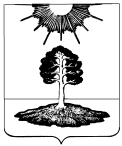 ДУМА закрытого административно-территориальногообразования Солнечный Тверской областиПЯТЫЙ СОЗЫВРЕШЕНИЕОб утверждении местных нормативов 
градостроительного проектирования 
ЗАТО Солнечный Тверской областиВ целях реализации полномочий органов местного самоуправления в регулировании отношений, связанных с подготовкой и утверждением местных нормативов градостроительного проектирования ЗАТО Солнечный Тверской области, руководствуясь статьями 8, 29.1, 29.2, 29.4 Градостроительного кодекса Российской Федерации, статьей 16 Федерального закона от 06.10.2003 № 131-ФЗ «Об общих принципах организации местного самоуправления в Российской Федерации», решением Думы ЗАТО Солнечный от 29.11.2017 № 72-5 «Об утверждении Положения о составе, порядке подготовки и утверждения нормативов градостроительного проектирования ЗАТО Солнечный Тверской области» (с изм. Решением Думы №84-5 от 15.02.2018г.), Дума закрытого административно-территориального образования Солнечный Тверской области РЕШИЛА:Утвердить местные нормативы градостроительного проектирования закрытого административно-территориального образования Солнечный Тверской области.Настоящее решение вступает в силу со дня его официального опубликования.Опубликовать настоящее решение в газете «Городомля на Селигере» и разместить на официальном сайте администрации ЗАТО Солнечный.Приложение  к решению Думы ЗАТО Солнечный 
№______от __________г.Местные нормативы градостроительного проектирования
Закрытого административно-территориального
образования Солнечный Тверской областиАдминистрация Закрытого административно-территориального
образования Солнечный Тверской области2018СодержаниеРаздел I. Общие положения	4Раздел II. Основная часть. Предельные значения расчетных показателей минимально допустимого уровня обеспеченности населения объектами местного значения ЗАТО Солнечный и предельные значения расчетных показателей максимально допустимого уровня территориальной доступности таких объектов для населения	5Раздел III. Материалы по обоснованию расчетных показателей, содержащихся в основной части нормативов	29Раздел IV. Параметры функциональных зон	30Подраздел I. Жилые зоны	31Подраздел II. Общественно-деловые зоны	37Подраздел III. Зоны производственного использования	39Подраздел IV. Зоны инженерной инфраструктуры	40Подраздел V. Зоны транспортной инфраструктуры	49Подраздел VII. Зоны рекреационного назначения	52Подраздел VIII. Зоны специального назначения	56Раздел V. Правила и область применения расчетных показателей, содержащихся в основной части нормативов	57Приложение 1. Перечень нормативных правовых актов и иных документов использованных при подготовке нормативов	60Приложение 2. Минимальные коэффициенты застройки земельных участков промышленных предприятий	62Раздел I. Общие положенияМестные нормативы градостроительного проектирования Закрытого административно-территориального образования Солнечный Тверской области (далее – нормативы) разработаны в соответствии с требованиями Градостроительного кодекса Российской Федерации, Федерального закона, Федерального закона от 05.05.2014 № 131-ФЗ «О внесении изменений в Градостроительный кодекс Российской Федерации» и закона Тверской области от 24.07.2012 № 77-ЗО «О градостроительной деятельности на территории Тверской области».Нормативы устанавливают совокупность расчетных показателей минимально допустимого уровня обеспеченности объектами регионального значения, относящимися к областям, указанным в части 5 статьи 23 Градостроительного кодекса Российской Федерации, иными объектами местного значения Закрытого административно-территориального образования Солнечный Тверской области (далее – ЗАТО Солнечный) и расчетных показателей максимально допустимого уровня территориальной доступности таких объектов для населения ЗАТО Солнечный.Нормативы устанавливают предельные значения расчетных показателей минимально допустимого уровня обеспеченности объектами местного значения, предусмотренными частями 3 и 4 статьи 29.2 Градостроительного кодекса Российской Федерации, населения ЗАТО Солнечный и предельные значения расчетных показателей максимально допустимого уровня территориальной доступности таких объектов для населения ЗАТО Солнечный.Нормативы устанавливают параметры функциональных зон территории ЗАТО Солнечный.Нормативы устанавливают требования, обязательные для всех субъектов градостроительной отношений, осуществляющих деятельность на территории ЗАТО Солнечный в виде территориального планирования, градостроительного зонирования, планировки территории, архитектурно-строительного проектирования, строительства, капитального ремонта, реконструкции объектов капитального строительства, эксплуатации зданий, сооружений.Раздел II. Основная часть. Предельные значения расчетных показателей минимально допустимого уровня обеспеченности населения объектами местного значения ЗАТО Солнечный и предельные значения расчетных показателей максимально допустимого уровня территориальной доступности таких объектов для населения Виды объектов местного значения поселений, городских округов, подлежащих отображению в генеральных планах поселений, городских округов, приведены в таблице 1.Таблица 1Предельные значения расчетных показателей минимально допустимого уровня обеспеченности и максимально допустимого уровня территориальной доступности автомобильных дорог местного значения в границах населенных пунктов приведены в таблице 2.Таблица 2Параметры улично-дорожной сети в пределах ЗАТО Солнечный принимаются в соответствии с таблицей 3.Таблица 3Жилая застройка должна быть обеспечена автостоянками (паркингами) для постоянного хранения легковых автомобилей, расположенными на расстоянии не более чем в 800 м от мест жительства автовладельцев. Допускается увеличивать дальность подходов к местам хранения легковых автомобилей для жителей кварталов с сохраняемой застройкой до 1500 м. Расчетное число машино-мест на автостоянках для постоянного хранения легковых автомобилей в зависимости от категории жилого фонда по уровню комфорта следует принимать не менее приведенной в таблице 4.Таблица 4В пределах придомовых территорий следует предусматривать открытые площадки (гостевые автостоянки) для временного хранения (парковки) легковых автомобилей, удаленные от подъездов жилых зданий не более чем на 200 м. Расчетное количество машино-мест для временного хранения (парковки) легковых автомобилей в зависимости от категории жилого фонда по уровню комфортности следует принимать не менее приведенной в таблице 5.Таблица 5Открытые автостоянки и паркинги для постоянного и временного хранения автомобилей допускается размещать в жилых районах, микрорайонах (кварталах) при условии соблюдения санитарных разрывов (по СанПиН 2.2.1/2.1.1.1200-03) от автостоянок до объектов, указанных в таблице 6.Таблица 6Примечания. 1. Разрыв от наземных автостоянок, паркингов закрытого типа принимается на основании результатов расчетов рассеивания загрязнений в атмосферном воздухе и уровней физического воздействия. 2. В случае размещения на смежных участках нескольких автостоянок (открытых площадок), расположенных с разрывом между ними, не превышающим , расстояние от этих автостоянок до жилых домов и других зданий следует принимать с учетом общего количества машино-мест на всех автостоянках, но во всех случаях не допуская размещения во внутриквартальной жилой застройке автостоянок вместимостью более 300 машино-мест. 3. Разрывы могут приниматься с учетом интерполяции.Площади застройки и размеры земельных участков отдельно стоящих автостоянок легковых автомобилей в зависимости от их этажности следует принимать, м2 на одно машино-место, для:- одноэтажных – 30;- двухэтажных – 20.Площадь застройки и размеры земельных участков для открытых наземных стоянок легковых автомобилей следует принимать из расчета  на одно машино-место.Требуемое расчетное количество машино-мест для парковки легковых автомобилей на приобъектных стоянках у общественных зданий, учреждений, предприятий, вокзалов, на рекреационных территориях допускается определять в соответствии с рекомендуемой таблицей 7.Таблица 7Примечания.1. Приобъектные стоянки дошкольных организаций и школ проектируются вне территории указанных учреждений на расстоянии от границ участка в соответствии с требованиями таблицы 7 настоящих нормативов исходя из количества машино-мест.2. При проектировании стоянок для обслуживания группы объектов с различным режимом суточного функционирования допускается снижение расчетного числа машино-мест по каждому объекту в отдельности на 10-15%.3. Длина пешеходных подходов от стоянок для временного хранения легковых автомобилей до объектов в зонах массового отдыха не должна превышать .При устройстве открытой автостоянки для парковки автомобилей на отдельном участке ее размеры определяются средней площадью, занимаемой одним автомобилем, с учетом ширины разрывов и проездов.Площадь участка для временной стоянки (парковки) одного автотранспортного средства следует принимать на одно машино-место, м2:- легковых автомобилей – 25 (22,5)*;- грузовых автомобилей – 40;- автобусов – 40;      - велосипедов – 0,9* В скобках – при примыкании участков для стоянки к проезжей части улиц и проездов.Допускается проектировать открытые наземные стоянки (гостевые автостоянки) для временного хранения автомобилей в пределах улиц и дорог, ограничивающих жилые микрорайоны (кварталы), и на специально отведенных участках вблизи зданий и сооружений, объектов отдыха и рекреационных территорий.Открытые наземные автостоянки проектируются в виде дополнительных полос на проезжей части и в пределах разделительных полос. Специальные полосы для стоянки автомобилей могут устраиваться вдоль основных проезжих частей местных и боковых проездов, жилых улиц, дорог в промышленных и коммунально-складских зонах, магистральных улиц с регулируемым движением транспорта.Территория открытой автостоянки должна быть ограничена полосами зеленых насаждений шириной не менее , в стесненных условиях допускается ограничение стоянки сплошной линией разметки.Территория автостоянки должна располагаться вне транспортных и пешеходных путей и обеспечиваться безопасным подходом пешеходов.Дальность пешеходных подходов от автостоянок для временного хранения (парковки) легковых автомобилей следует принимать, м, не более:- до пассажирских помещений вокзалов, входов в места крупных учреждений торговли и общественного питания – 150; - до прочих учреждений и предприятий обслуживания населения и                       административных зданий – 250; - до входов в парки, на выставки и стадионы – 400.Предельные значения расчетных показателей минимально допустимого уровня обеспеченности и максимально допустимого уровня территориальной доступности объектов, необходимых для осуществления мероприятий по территориальной обороне и гражданской обороне, защите населения и территории от чрезвычайных ситуаций природного и техногенного характера, объектов для обеспечения деятельности аварийно-спасательных служб, в том числе поисково-спасательных, приведены в таблице 8.Таблица 8* В отдельных случаях радиус сбора укрываемых может быть увеличен до  по согласованию с территориальными органами МЧС России.Предельные значения расчетных показателей минимально допустимого уровня обеспеченности и максимально допустимого уровня территориальной доступности объектов, необходимых для обеспечения первичных мер пожарной безопасности, приведены в таблице 9. Таблица 9* Ширина проездов для пожарной техники должна составлять не менее . Проезды должны устраиваться с площадками (пирсами) с твердым покрытием размерами не менее 12 x 12 метров для установки пожарных автомобилей и забора воды в любое время года. Проезды устраиваются при условии расположения населенного пункта (защищаемой территории) на расстоянии не более 200 м от водного объекта.Предельные значения расчетных показателей минимально допустимого уровня обеспеченности и максимально допустимого уровня территориальной доступности объектов образования приведены в таблице 10.Таблица 10Примечания:1. При отсутствии  территории для  размещения  школы  нормативной вместимости в границах радиуса доступности 500 м допускается размещение  школ  на  расстоянии транспортной доступности,  которая составляет  15  минут  для  учеников  школ  I  уровня (начальная  школа) и 30 минут  для  учеников  школ  II-III  уровня (основная  или  неполная средняя, средняя или старшая школа).2. Оптимальный пешеходный подход учащихся к месту сбора на остановке не должен превышать 500 м.3. Здания дошкольных образовательных организаций следует размещать на внутриквартальных территориях жилых микрорайонов, удаленных от городских улиц на расстояние, обеспечивающее уровни шума и загрязнения атмосферного воздуха требованиям санитарных правил и нормативов. От границы участка дошкольной образовательной организации до улицы должно быть не менее 25 м.Предельные значения расчетных показателей минимально допустимого уровня обеспеченности и максимально допустимого уровня территориальной доступности объектов физической культуры и спорта приведены в таблице 11.Таблица 11Примечания: 1. Физкультурно-спортивные сооружения сети общего  пользования следует, как  правило,  объединять со спортивными  объектами образовательных  школ  и  других  учебных заведений, учреждений отдыха и культуры с возможным сокращением территории. 2. Нормы  расчета залов и бассейнов необходимо принимать с учетом минимальной вместимости объектов по технологическим требованиям. 3. Норматив охвата занимающихся в детских и юношеских спортивных школах  следует  принимать  20%  от  количества  детей  в  возрасте  от  6  до  15 лет, в системе подготовки спортивных резервов – 0,25% от числа молодежи в возрасте от 16 до 20 лет.Предельные значения расчетных показателей минимально допустимого уровня обеспеченности и максимально допустимого уровня территориальной доступности объектов материально-технического обеспечения деятельности органов местного самоуправления поселения, городского округа приведены в таблице 12. Таблица 12Предельные значения расчетных показателей минимально допустимого уровня обеспеченности и максимально допустимого уровня территориальной доступности объектов культуры, искусства и досуга приведены в таблице 13. Таблица 13Примечания:  1. В связи с тем, что жилые зоны в ЗАТО Солнечный, расположены в окружении городских лесов и в прибрежной зоне озера Селигер, площадь озелененных территорий общего пользования допускается уменьшать, но не более чем на 20 %.2. При подсчете баланса территории к озелененным территориям общего пользования допускается относить существующие массивы городских лесов, лесопарки, особо охраняемые природные территории исходя из расчета не более 5 кв. м/чел.3. Минимальная площадь парка принимается - 10 га, сада – 3 га, сквера – 0,5 га.Предельные значения расчетных показателей минимально допустимого уровня обеспеченности и максимально допустимого уровня территориальной доступности объектов по работе с детьми и молодежью приведены в таблице 14. Таблица 14Предельные значения расчетных показателей минимально допустимого уровня обеспеченности и максимально допустимого уровня территориальной доступности объектов рекреации, особо охраняемых природных территорий местного значения и курортов местного значения приведены в таблице 15. Таблица 15Примечание: Коэффициент пересчета количества жителей на количество посетителей (коэффициент одновременной загрузки) для зон отдыха принимается 0,2. Минимальную протяженность береговой полосы для речных и озерных пляжей следует принимать - 0,25 м на одного посетителя, минимальную площадь пляжа – 0,1 га.  Предельные значения расчетных показателей минимально допустимого уровня обеспеченности и максимально допустимого уровня территориальной доступности объектов, необходимых для формирования и содержания архивных фондов городских округов приведены в таблице 16.Таблица 16Предельные значения расчетных показателей размещения объектов водоснабжения приведены в таблице 17.Таблица 17Проектирование и строительство новых, реконструкцию и развитие действующих газораспределительных систем следует осуществлять в соответствии с требованиями правил охраны газораспределительных сетей, утвержденных постановлением Правительства Российской Федерации от 20.11.2000 № 878, СП 62.13330.2011* «СНиП 42-01-2002 «Газораспределительные системы», федеральными нормами и правилами в области промышленной безопасности «Правила безопасности сетей газораспределения и газопотребления», утвержденными приказом Федеральной службы по экологическому, технологическому и атомному надзору от 15.11.2013 № 542, на основе схем газоснабжения в целях обеспечения уровня газификации жилищно-коммунального хозяйства, промышленных и иных организаций, предусматриваемого программой газификации Тверской области.Предельные значения расчетных показателей размещения объектов в области газоснабжения принимаются согласно пункту 38 подраздела II настоящего раздела.Предельные значения расчетных показателей размещения объектов электроснабжения приведены в таблице 18.Таблица 18Примечания:1. Значения удельных электрических нагрузок приведены к шинам 10(6) кВ центров питания.2. При наличии в жилом фонде населенного пункта газовых и электрических плит удельные нагрузки определяются интерполяцией пропорционально их соотношению.3. В тех случаях, когда фактическая обеспеченность общей площадью в поселке отличается от расчетной, приведенные в таблице значения следует умножать на отношение фактической обеспеченности к расчетной.  4. Приведенные в таблице показатели учитывают нагрузки жилых и общественных зданий (административных, учебных, научных, лечебных, торговых, зрелищных, спортивных), коммунальных предприятий, объектов транспортного обслуживания, наружного освещения.5. В таблице не учтены мелкопромышленные потребители (кроме перечисленных в п. 4 примечаний), питающиеся, как правило, по поселковым распределительным сетям.Для учета этих потребителей к показателям таблицы следует вводить следующие коэффициенты:- для районов поселка с газовыми плитами – 1,2-1,6;- для районов поселка с электроплитами – 1,1-1,5.Большие значения коэффициентов относятся к центральным районам, меньшие – к кварталам (микрорайонам) преимущественно жилой застройки.6. К центральным районам поселка относятся сложившиеся районы со значительным сосредоточием различных административных учреждений, учебных, научных, проектных организаций, предприятий торговли, общественного питания, зрелищных предприятий и др.Охранные зоны объектов электросетевого хозяйства и особых условий использования земельных участков, расположенных в границах таких зон, устанавливаются в соответствии с постановлением Правительства Российской Федерации от 24.02.2009 № 160.Воздушные линии электропередачи напряжением 110-220 кВ и выше рекомендуется размещать за пределами жилой застройки.Проектируемые линии электропередачи напряжением 110-220 кВ и выше к понизительным электроподстанциям глубокого ввода в пределах жилой застройки следует предусматривать кабельными линиями по согласованию с электроснабжающей организацией.Существующие воздушные линии электропередачи напряжением 110 кВ и выше рекомендуется предусматривать к выносу за пределы жилой застройки или замену воздушных линий кабельными.Линии электропередачи напряжением до 10 кВ включительно на территории жилой зоны в застройке зданиями 4 этажа и выше должны выполняться кабельными в подземном исполнении, а в застройке зданиями 3 этажа и ниже – воздушными или кабельными.Предельные значения расчетных показателей размещения объектов теплоснабжения приведены в таблице 19.Таблица 19Предельные значения расчетных показателей размещения объектов теплоснабжения приведены в таблице 20.Таблица 20Инженерные сети следует размещать преимущественно в пределах поперечных профилей улиц и дорог: под тротуарами или разделительными полосами - инженерные сети в коллекторах, каналах или тоннелях, в разделительных полосах - тепловые сети, водопровод, газопровод, хозяйственную и дождевую канализацию.Прокладку подземных инженерных сетей следует, как правило, предусматривать: совмещенную в общих траншеях: в тоннелях - при необходимости одновременного размещения тепловых сетей диаметром от 500 до , водопровода - до , свыше десяти кабелей связи и десяти силовых кабелей напряжением до 10 кВ включительно, при реконструкции магистральных улиц и районов исторической застройки, при недостатке места в поперечном профиле улиц для размещения сетей в траншеях, на пересечениях с магистральными улицами и железнодорожными путями. В тоннелях допускается также прокладка воздуховодов, напорной канализации и других инженерных сетей. Совместная прокладка газо- и трубопроводов, транспортирующих легковоспламеняющиеся и горючие жидкости, с кабельными линиями не допускается.На селитебных территориях в сложных планировочных условиях допускается прокладка наземных тепловых сетей при наличии разрешения администрации.Расстояния по горизонтали (в свету) от ближайших подземных инженерных сетей до зданий и сооружений следует принимать по таблице 21.Таблица 21<*> Относится только к расстояниям от силовых кабелей.Допускается предусматривать прокладку подземных инженерных сетей в пределах фундаментов опор и эстакад трубопроводов, контактной сети при условии выполнения мер, исключающих возможность повреждения сетей в случае осадки фундаментов, а также повреждения фундаментов при аварии на этих сетях. При размещении инженерных сетей, подлежащих прокладке с применением строительного водопонижения, расстояние их до зданий и сооружений следует устанавливать с учетом зоны возможного нарушения прочности грунтов оснований.Расстояния от тепловых сетей при бесканальной прокладке до зданий и сооружений следует принимать как для водопровода.Расстояния от силовых кабелей напряжением 110 - 220 кВ до фундаментов ограждений предприятий, эстакад, опор контактной сети и линий связи следует принимать .Расстояния по горизонтали (в свету) между соседними инженерными подземными сетями при их параллельном размещении следует принимать по таблице 22.Таблица 22<*> В соответствии с требованиями раздела 2 правил устройства электроустановок (ПЭУ), утвержденных Минэнерго СССР 18 августа 1975 г. по согласованию с Госстроем СССР Примечания1. При параллельной прокладке нескольких линий водопровода расстояние между ними следует принимать в зависимости от технических и инженерно-геологических условий в соответствии с СП 31.13330 «Водоснабжение. Наружные сети и сооружения».2. Расстояние от бытовой канализации до хозяйственно-питьевого водопровода следует принимать, м: до водопровода из железобетонных и асбестоцементных труб - 5; до водопровода из чугунных труб диаметром до  - 1,5; диаметром свыше  - 3; до водопровода из пластмассовых труб - 1,5. 3. Расстояние между сетями канализации и производственного водопровода в зависимости от материала и диаметра труб, а также от номенклатуры и характеристики грунтов должно быть .Прокладка трубопроводов с легковоспламеняющимися и горючими жидкостями, а также со сжиженными газами для снижения промышленных предприятий и складов по селитебной территории не допускается.Предельные значения расчетных показателей минимально допустимого уровня обеспеченности и максимально допустимого уровня территориальной доступности объектов, необходимых для обеспечения населения услугами связи приведены в таблице 23.Таблица 23* Системами, обеспечивающими подачу сигнала «Внимание всем», должны быть оснащены объекты с одномоментным нахождением людей более 50 чел., а также социально значимые объекты и объекты жизнеобеспечения населения вне зависимости от одномоментного нахождения людей (в многоквартирных домах, гостиницах, общежитиях – на каждом этаже).Предельные значения расчетных показателей минимально допустимого уровня обеспеченности и максимально допустимого уровня территориальной доступности объектов, предназначенных для организации сбора, вывоза, утилизации и переработки твердых коммунальных отходов в поселениях, городских округах принимаются аналогично пункту 36 подраздела II настоящего раздела. Нормы накопления коммунальных отходов принимаются по таблице 24. Таблица 24Предельные значения расчетных показателей минимально допустимого уровня обеспеченности и максимально допустимого уровня территориальной доступности объектов, необходимых для организации ритуальных услуг, приведены в таблице 25.Таблица 25Раздел III. Материалы по обоснованию расчетных показателей, содержащихся в основной части нормативовРазработка нормативов осуществлена в соответствии со статьей 8 Градостроительного кодекса Российской Федерации в целях реализации полномочий муниципального образования ЗАТО Солнечный Тверской области и включения нормативов в систему нормативных документов, регламентирующих градостроительную деятельность на территории Тверской области.Закрытое административно-территориальное образование Солнечный – муниципальное образование в составе Тверской области. Площадь территории – 4,6 км2. Численность населения составляет на 01.01.2018 – 2012 чел. Плотность населения – 437 чел./км2. В границах ЗАТО Солнечный расположен 1 населенный пункт – поселок Солнечный (далее – поселок).Предельные значения расчетных показателей минимально допустимого уровня обеспеченности населения объектами местного значения городского округа и предельные значения расчетных показателей максимально допустимого уровня территориальной доступности таких объектов для населения Тверской области, включенные в нормативы, приняты в соответствии с требованиями действующего законодательства и действующих на момент разработки нормативных правовых и нормативно-технических документов.Раздел IV. Параметры функциональных зонС учетом преимущественного функционального использования территория ЗАТО Солнечный подразделяется на следующие функциональные зоны:- жилые зоны;- общественно-деловые зоны;- зоны производственного использования;- зоны инженерной инфраструктуры;- зоны транспортной инфраструктуры;- зоны рекреационного назначения;- зоны специального назначения;- иные виды зон.Подраздел I. Жилые зоныЖилые зоны предназначены для организации благоприятной и безопасной среды проживания населения, отвечающей его социальным, культурным, бытовым и другим потребностям. Жилые зоны должны располагаться в границах населенных пунктов.В состав жилых зон ЗАТО Солнечный включаются следующие типы застройки:- малоэтажная жилая застройка –застройка блокированными жилыми домами высотой до 3 этажей включительно; застройка секционными многоквартирными жилыми домами высотой до 4 этажей включительно;- среднеэтажная жилая застройка – застройка многоквартирными жилыми домами высотой от 5 до 8 этажей включительно;В жилых зонах допускается размещать отдельные объекты общественно-делового и коммунального назначения с площадью участка не более 0,5 га, а также мини-производства, не оказывающие вредного воздействия на окружающую среду (включая шум, вибрацию, магнитные поля, радиационное воздействие, загрязнение почв, воздуха, воды и иные вредные воздействия), за пределами установленных границ участков этих объектов.Доля нежилого фонда в общем объеме фонда микрорайона (квартала)  жилой зоны не должна превышать 20 %. Площадь земельных участков, занятых объектами нежилого назначения, не должна превышать 20% площади микрорайона (квартала) жилой зоны.На территории жилых зон не допускается размещать:- производственные предприятия, которые по величине территорий нарушают функционально-планировочную организацию жилых территорий;- производственные территории, которые по классу опасности расположенных на них производств нарушают или могут нарушить своей деятельностью экологическую безопасность территории жилой застройки (предприятия I - IV классов опасности, а также предприятия V класса опасности, за исключением производственных предприятий, не являющихся источниками воздействия на среду обитания и имеющих санитарно-защитную зону шириной менее 50 м).Расчетный показатель обеспеченности общей площадью жилых помещений в зависимости от уровня комфортности принимается по таблице 26.Таблица 26* где к – количество комнат в квартире;n – количество членов семьи.При проектировании жилой зоны на территории городских населенных пунктов расчетную плотность населения жилого района рекомендуется принимать не менее приведенной в таблице 27.  Таблица 27Примечания.1. При строительстве на площадках, требующих сложных мероприятий по инженерной подготовке территории, плотность населения допускается увеличивать, но не более чем на 20 %.Расчетную плотность населения территории микрорайона по расчетным периодам развития территории рекомендуется принимать не менее приведенной в таблице 28.Расчетная плотность населения территории микрорайона (квартала) не должна превышать 400 чел./га. Таблица 28* В ячейках таблицы приведена плотность населения на территории микрорайона (квартала):- в числителе – для территорий, расположенных севернее 58º с. ш.; - в знаменателе – для территорий, расположенных южнее 58º с. ш.Примечания.1. Границы расчетной территории микрорайона (квартала) следует устанавливать по красным линиям магистральных улиц и улиц местного значения, по осям проездов или пешеходных путей, по естественным рубежам, а при их отсутствии – на расстоянии  от линии застройки. Из расчетной территории микрорайона должны быть исключены площади участков объектов районного и общегородского значений, объектов, имеющих историко-культурную и архитектурно-ландшафтную ценность, а также объектов повседневного пользования, рассчитанных на обслуживание населения смежных микрорайонов в нормируемых радиусах доступности (пропорционально численности обслуживаемого населения). В расчетную территорию следует включать все площади участков объектов повседневного пользования, обслуживающих расчетное население, в том числе расположенных в подземном и надземном пространствах. В условиях реконструкции сложившейся застройки в расчетную территорию микрорайона следует включать территорию улиц, разделяющих кварталы и сохраняемых для пешеходных передвижений внутри микрорайона или для подъезда к зданиям.2. В условиях реконструкции сложившейся застройки расчетную плотность населения допускается увеличивать или уменьшать, но не более чем на 10 %.3. При формировании в микрорайоне единого физкультурно-оздоровительного комплекса для школьников и населения и уменьшении удельных размеров площадок для занятий физкультурой необходимо соответственно увеличивать плотность населения.4. При застройке территорий, примыкающих к лесам и лесопаркам или расположенных в их окружении, суммарную площадь озелененных территорий допускается уменьшать, но не более чем на 30 %, соответственно увеличивая плотность населения.5. Данные показатели плотности населения определены при расчетной минимальной обеспеченности общей площадью жилых помещений, приведенной в таблице 26 настоящих нормативов.Расчетные показатели интенсивности использования жилых территорий в населенных пунктах Тверской области при различных типах застройки принимаются не более указанных в таблице 29.Таблица 29Примечания.1. Коэффициент застройки (Кз) - отношение суммы площадей застройки всех зданий и сооружений к площади микрорайона (квартала);2. Коэффициент плотности застройки (Кпз) - отношение суммы площадей всех этажей зданий и сооружений к площади микрорайона (квартала).3. Общая площадь жилой застройки - суммарная величина общей площади квартир жилого здания и общей площади встроенно-пристроенных помещений нежилого назначения.4. Для укрупненных расчетов переводной коэффициент от общей площади жилой застройки к суммарной поэтажной площади жилой застройки в габаритах наружных стен принимать 0,75; при более точных расчетах коэффициент принимать в зависимости от конкретного типа жилой застройки (0,6 - 0,86).Расстояния (бытовые разрывы) между длинными сторонами многоквартирных (в том числе, секционных, блокированных) жилых зданий высотой 2 - 3 этажа должны быть не менее 15 м, а высотой 4 этажа - не менее 20 м, между длинными сторонами и торцами этих же зданий с окнами из жилых комнат - не менее 10 м. В условиях реконструкции указанные расстояния могут быть сокращены при соблюдении норм инсоляции и освещенности и обеспечении непросматриваемости жилых помещений из окна в окно.Площадь земельного участка для проектирования жилых зданий на территории жилой застройки должна обеспечивать возможность дворового благоустройства (размещение площадок для игр детей, отдыха взрослого населения, занятия физкультурой, хозяйственных целей и выгула собак, стоянки автомобилей и озеленения).Обеспеченность площадками дворового благоустройства (состав, количество и размеры), размещаемыми в микрорайонах (кварталах) жилых зон, рассчитывается с учетом демографического состава населения и нормируемых элементов.Расчет площади нормируемых элементов дворовой территории осуществляется в соответствии с нормами, приведенными в таблице 30.Таблица 30Примечание. Допускается уменьшать, но не более чем на 50% удельные размеры площадок: для занятий физкультурой при формировании единого физкультурно-оздоровительного комплекса микрорайона для школьников и населения.Минимально допустимые расстояния от окон жилых и общественных зданий до площадок следует принимать по таблице 31.Таблица 31<*> Наибольшие значения принимаются для хоккейных и футбольных площадок, наименьшие - для площадок для настольного тенниса.Расстояния от площадок для сушки белья не нормируются, расстояния от площадок для мусоросборников до физкультурных площадок, площадок для игр детей и отдыха взрослых следует принимать не менее 20 м, а от площадок для хозяйственных целей до наиболее удаленного входа в жилое здание - 50 м для домов без мусоропроводов.Контейнеры для отходов необходимо размещать на расстоянии от окон и дверей жилых зданий не менее 20 м, но не более 100 м от входных подъездов.Площадь озелененной территории микрорайона (квартала) многоквартирной застройки жилой зоны (без учета участков общеобразовательных и дошкольных образовательных организаций) должна составлять, не менее 6 кв. м/чел.Минимальная норма озеленения для микрорайона (квартала) рассчитывается на максимально возможное население (с учетом обеспеченности общей площадью на 1 человека).В ЗАТО Солнечный жилые районы примыкают к общегородским зеленым массивам, нормы обеспеченности жителей территориями зеленых насаждений жилого района могут быть сокращены на 25%.Малоэтажный жилой дом должен отстоять от красной линии улиц не менее чем на 5 м, от красной линии проездов - не менее чем на 3 м. В отдельных случаях допускается размещение жилых домов по красной линии улиц в условиях сложившейся застройки. Гаражи (автостоянки) допускается размещать по красной линии, остальные вспомогательные строения размещать со стороны улиц не допускается.При отсутствии установленных красных линий указанные расстояния применяются к уличной границе земельного участка.До границы соседнего земельного участка расстояния по санитарно-бытовым условиям должны быть не менее:- от блокированного дома - 3 м;- от других построек (сарая, бани, гаража, автостоянки и др.) - 3 м;- от стволов высокорослых деревьев - 4 м;- от стволов среднерослых деревьев - 2 м;- от кустарника - 1 м.Подраздел II. Общественно-деловые зоныОбщественно-деловые зоны предназначены для размещения объектов здравоохранения, культуры, торговли, общественного питания, социального и коммунально-бытового назначения, объектов среднего профессионального и высшего образования, административных, научно-исследовательских учреждений, культовых зданий, объектов делового, финансового назначения, стоянок автомобильного транспорта, иных объектов, связанных с обеспечением жизнедеятельности граждан. Общественно-деловые зоны должны располагаться в границах населенных пунктов.Перечень объектов, разрешенных для размещения в общественно-деловой зоне, определяется правилами землепользования и застройки.В перечень объектов, разрешенных для размещения в общественно-деловой зоне, могут включаться:- многоквартирные жилые дома преимущественно с учреждениями обслуживания;- закрытые и открытые автостоянки;- коммунальные и производственные объекты, осуществляющие обслуживание населения, площадью не более 200 кв. м, встроенные или занимающие часть здания без производственной территории, экологически безопасные;- объекты индустрии развлечений при отсутствии ограничений на их размещение, установленных органами местного самоуправления;- другие объекты в соответствии с требованиями градостроительного регламента правил землепользования и застройки.На территории общественно-деловых зон могут проектироваться научные организации, включающие объекты, не требующие устройства санитарно-защитных зон размером более 50 м, а также по площади не превышающие 5 га.Доля жилого фонда в общем объеме фонда квартала (части квартала) общественно-деловой зоны не должна превышать 20 %. Площадь земельных участков, занятых объектами жилого назначения, не должна превышать 20% площади квартала (части квартала) общественно-деловой зоны.В общественно-деловых зонах допускается размещать отдельные объекты коммунального назначения с площадью участка не более 0,5 га, а также мини-производства, не оказывающие вредного воздействия на окружающую среду (включая шум, вибрацию, магнитные поля, радиационное воздействие, загрязнение почв, воздуха, воды и иные вредные воздействия), за пределами установленных границ участков этих объектов.На территории общественно-деловых зон не допускается размещение производственных территорий.Здания в общественно-деловой зоне следует размещать с 5-ти метровым отступом от красных линий (уличной границы земельного участка). Размещение зданий по красной линии (уличной границе земельного участка) допускается в условиях сложившейся застройки.Расстояние от здания до границы земельного участка должно быть не менее 3 м.Подраздел III. Зоны производственного использованияПроизводственные зоны для строительства новых и расширения существующих производственных предприятий проектируются с учетом аэроклиматических характеристик, рельефа местности, закономерностей распространения промышленных выбросов в атмосфере, уровней физического воздействия на атмосферный воздух, потенциала загрязнения атмосферы с подветренной стороны по отношению к жилой, рекреационной зонам, зонам отдыха населения в соответствии с документами территориального планирования.Производственные зоны формируются в виде промышленных и коммунально-складских районов. Допускается создание объединенных промышленно-коммунальных районов. Создание и развитие промышленных и коммунально-складских районов следует осуществлять на основе группового метода размещения предприятий с кооперированием объектов инфраструктуры и подсобных хозяйств, по возможности с близкими классами санитарной вредности.В производственных зонах возможно размещение общетоварных и специализированных складов, логистических комплексов, предприятий коммунального, транспортного и жилищно-коммунального хозяйства, а также предприятий оптовой и мелкооптовой торговли.При планировании зон производственного использования в   документах территориального планирования должны также планироваться  необходимые для их функционирования линейные объекты инженерной инфраструктуры.Площадь земельного участка промышленного предприятия принимается не более отношения площади его застройки (существующей и (или) планируемой) к минимальному коэффициенту застройки земельного участка промышленного предприятия.Минимальные коэффициенты застройки земельных участков промышленных предприятий принимаются в соответствии с приложением 2 к нормативам.Санитарно-защитная зона для предприятий IV, V классов должна быть максимально озеленена - не менее 60% площади; для предприятий II и III класса - не менее 50%; для предприятий, имеющих санитарно-защитную зону 1000 м и более - не менее 40% ее территории с обязательной организацией полосы древесно-кустарниковых насаждений со стороны жилой застройки.Со стороны селитебной территории необходимо предусматривать полосу древесно-кустарниковых насаждений шириной не менее 50 м, а при ширине зоны до 100 м - не менее 20 м.Подраздел IV. Зоны инженерной инфраструктурыЗона инженерной инфраструктуры предназначена для размещения объектов, сооружений и коммуникаций инженерной инфраструктуры, в том числе водоснабжения, канализации, санитарной очистки, тепло-, газо- и электроснабжения, связи, радиовещания и телевидения, пожарной и охранной сигнализации, диспетчеризации систем инженерного оборудования, а также для установления санитарно-защитных зон и зон санитарной охраны данных объектов, сооружений и коммуникаций.Санитарно-защитные зоны и зоны санитарной охраны устанавливаются при размещении объектов, сооружений и коммуникаций инженерной инфраструктуры в целях предотвращения негативного воздействия перечисленных объектов на жилую, общественную застройку и рекреационные зоны в соответствии с требованиями действующего законодательства и настоящих нормативов.Проектирование систем водоснабжения, канализации, теплоснабжения, газоснабжения, электроснабжения и связи следует осуществлять на основе схем водоснабжения, канализации, теплоснабжения, газоснабжения и энергоснабжения, разработанных и утвержденных в установленном порядке.Инженерные системы следует рассчитывать исходя из соответствующих нормативов расчетной плотности населения, принятой на расчетный срок, удельного среднесуточного норматива потребления и общей площади жилой застройки, определяемой документацией.Выбор схемы и системы водоснабжения следует производить с учетом особенностей поселка, требуемых расходов воды на различных этапах его развития, источников водоснабжения, требований к напорам, качеству воды и обеспеченности ее подачи.Проектирование систем водоснабжения поселка, в том числе выбор источников хозяйственно-питьевого и производственного водоснабжения, размещение водозаборных сооружений, а также определение расчетных расходов, следует производить в соответствии с требованиями СП 31.13330.2012 «СНиП 2.04.02-84* «Водоснабжение. Наружные сети и сооружения», СП 30.13330.2012 «СНиП 2.04.01-85* «Внутренний водопровод и канализация зданий», СанПиН 2.1.4.1074-01 «Питьевая вода. Гигиенические требования к качеству воды централизованных систем питьевого водоснабжения», СанПиН 2.1.4.1175-02 «Гигиенические требования к качеству воды нецентрализованного водоснабжения. Санитарная охрана источников», ГОСТ 2761-84* «Источники централизованного хозяйственно-питьевого водоснабжения. Гигиенические, технические требования и правила выбора», СанПиН 2.1.4.1110-02 «Зоны санитарной охраны источников водоснабжения и водопроводов питьевого назначения».Все объекты жилищно-гражданского, производственного назначения, как правило, должны быть обеспечены централизованным системами водоснабжения.Расчетное среднесуточное водопотребление поселка определяется как сумма расходов воды на хозяйственно-бытовые нужды и нужды промышленных предприятий с учетом расхода воды на поливку.При проектировании системы водоснабжения в целом или в отдельных районах следует руководствоваться следующими расчетными расходами воды:1)максимальными суточными расходами (м3/сут) – при расчете водозаборных сооружений, станций водоподготовки и емкостей для хранения воды;2)максимальными часовыми расходами (м3/ч) – при определении максимальной производительности насосных станций, подающих воду по отдельным трубопроводам в емкости для хранения воды;3)секундными расходами воды в максимальный час (л/сек.) – при определении максимальной подачи насосных станций, подающих воду в водопроводы, магистральные и распределительные трубопроводы системы водоснабжения без емкости хранения воды и при гидравлическом расчете указанных трубопроводов;Коэффициент (Кmax) суточной неравномерности водопотребления принимается – 1,2. Коэффициент часовой неравномерности водопотребления – 1,4.При проектировании сооружений водоснабжения следует учитывать требования бесперебойности водоснабжения.Проектирование систем канализации поселка следует производить в соответствии с требованиями СП 30.13330.2012 «СНиП 2.04.01-85* «Внутренний водопровод и канализация зданий», СП 32.13330.2012 «СНиП 2.04.03-85 «Канализация. Наружные сети и сооружения», СП 42.13330.2016 «СНиП 2.07.01-89* «Градостроительство. Планировка и застройка городских и сельских поселений», СанПиН 2.1.5.980-00 «Гигиенические требования к охране поверхностных вод».Все объекты жилищно-гражданского, производственного назначения, как правило, должны быть обеспечены централизованным системами канализации.Выбор, отвод и использование земель для магистральных канализационных коллекторов осуществляется в соответствии с требованиями СН 456-73 «Нормы отвода земель для магистральных водоводов и канализационных коллекторов».Размеры земельных участков для размещения колодцев канализационных коллекторов должны быть не более 3×3 м, камер переключения и запорной арматуры – не более 10×10 м.Площадку очистных сооружений сточных вод следует располагать с подветренной стороны для ветров преобладающего в теплый период года направления по отношению к жилой застройке населенного пункта ниже по течению водотока.Не допускается размещать очистные сооружения поверхностных сточных вод в жилых микрорайонах (кварталах), а накопители канализационных осадков – на селитебных территориях.Очистные сооружения производственной и дождевой канализации следует, как правило, размещать на территории промышленных предприятий.Размеры земельных участков для очистных сооружений канализации следует принимать не более указанных в таблице 32.Таблица 32Проектирование и строительство новых, реконструкцию и развитие действующих систем теплоснабжения следует осуществлять в соответствии с утвержденными схемами теплоснабжения в целях обеспечения необходимого уровня теплоснабжения жилищно-коммунального хозяйства, промышленных и иных организаций.При разработке схем теплоснабжения расчетные тепловые нагрузки определяются:1) для существующей застройки поселка и действующих промышленных предприятий – по проектам с уточнением по фактическим тепловым нагрузкам;2) для намечаемых к строительству промышленных предприятий – по укрупненным нормам развития основного (профильного) производства или проектам аналогичных производств;3) для намечаемых к застройке жилых микрорайонов (кварталов) – по укрупненным показателям плотности размещения тепловых нагрузок или по удельным тепловым характеристикам зданий и сооружений.Тепловые нагрузки определяются с учетом категорий потребителей по надежности теплоснабжения в соответствии с требованиями СНиП 41-02-2003 «Тепловые сети».Земельные участки для размещения котельных выбираются в соответствии со схемой теплоснабжения, генеральным планом, документацией по планировки территории, генеральными планами предприятий.Трассы и способы прокладки тепловых сетей следует предусматривать в соответствии с СП 18.13330.2011 «СНиП II-89-80* «Генеральные планы промышленных предприятий», СНиП 41-02-2003 «Тепловые сети».Для прохождения теплотрасс в заданных направлениях выделяются специальные коммуникационные коридоры, которые учитывают интересы прокладки других инженерных коммуникаций с целью исключения или минимизации участков их взаимных пересечений.Проектирование и строительство новых, реконструкцию и развитие действующих газораспределительных систем следует осуществлять в соответствии с требованиями СП 62.13330.2011 «СНиП 42-01-2002 «Газораспределительные системы», на основе схем газоснабжения в целях обеспечения уровня газификации жилищно-коммунального хозяйства, промышленных и иных организаций, предусматриваемого программами газификации Тверской области .Размещение магистральных газопроводов на территории населенных пунктов не допускается.Давление газа во внутренних газопроводах не должно превышать значений, указанных в таблице 33. Давление газа перед газоиспользующим оборудованием должно соответствовать давлению, необходимому для устойчивой работы этого оборудования, указанному в паспортах предприятий-изготовителей.Таблица 33Газораспределительная система должна обеспечивать подачу газа потребителям требуемых параметров и в необходимом объеме. Для потребителей газа, которые не подлежат ограничению или прекращению газоснабжения, перечень которых утверждается в установленном порядке, должна быть обеспечена бесперебойная подача газа. Внутренние диаметры газопроводов должны определяться расчетом из условия газоснабжения всех потребителей в часы максимального потребления. Качество природного газа должно соответствовать ГОСТ 5542 «Газы горючие природные для промышленного и коммунально-бытового назначения», СУГ - ГОСТ 20448-90 «Газы углеводородные сжиженные топливные для коммунально-бытового потребления», ГОСТ Р 52087 «Газы углеводородные сжиженные топливные. Технические условия» и ГОСТ 27578 «Газы углеводородные сжиженные для автомобильного транспорта. Технические условия».Качество газа иного происхождения должно соответствовать нормативным документам на поставку. Допускается транспортирование газов иного происхождения при условии подтверждения обеспечения целостности и надежной эксплуатации сетей газораспределения и газопотребления на весь период эксплуатации в соответствии с требованиями настоящего свода правил. Выбор схем газораспределения следует проводить в зависимости от объема, структуры и плотности газопотребления поселка, размещения жилых и производственных зон, а также источников газоснабжения (местоположение и мощность существующих и проектируемых магистральных газопроводов, ГРС). Выбор той или иной схемы сетей газораспределения в проектной документации должен быть обоснован экономически и обеспечен необходимой степенью безопасности. Любое изменение существующей сети должно осуществляться с сохранением характеристик надежности и безопасности. Подача газа потребителям должна предусматриваться по сетям газораспределения I-IV категорий с редуцированием давления газа, как правило, у потребителя.Газораспределительные станции (ГРС) и газонаполнительные станции (ГНС) должны размещаться за пределами населенных пунктов, а также их резервных территорий.Газонаполнительные пункты (ГНП) должны располагаться вне селитебной территории поселка, как правило, с подветренной стороны для ветров преобладающего направления по отношению к жилой застройке.Размеры земельных участков ГНС в зависимости от их производительности следует принимать по проекту, но не более, га, для станций производительностью:1) 10 тыс.т/год – 6;2) 20 тыс.т/год – 7;3) 40 тыс.т/год – 8.Площадку для размещения ГНС следует предусматривать с учетом обеспечения снаружи ограждения противопожарной полосы шириной  и минимальных расстояний до лесных массивов в соответствии с требованиями Федерального закона от 22.07.2008 №123-ФЗ «Технический регламент о требованиях пожарной безопасности».Размеры земельных участков ГНП и промежуточных складов баллонов следует принимать не более .Для снижения и регулирования давления газа в газораспределительной сети предусматривают следующие пункты редуцирования газа (ПРГ): газорегуляторные пункты (ГРП), газорегуляторные пункты блочные (ГРПБ), пункты редуцирования газа шкафные (ПРГШ) и газорегуляторные установки (ГРУ).ГРП следует размещать:1) отдельно стоящими;2) пристроенными к газифицируемым производственным зданиям, котельным и общественным зданиям с помещениями производственного характера;3) встроенными в одноэтажные газифицируемые производственные здания и котельные (кроме помещений, расположенных в подвальных и цокольных этажах);4) на покрытиях газифицируемых производственных зданий I и II степеней огнестойкости класса С0 с негорючим утеплителем;5) вне зданий на открытых огражденных площадках под навесом на территории промышленных предприятий.ГРПБ следует размещать отдельно стоящими.ПРГШ размещают на отдельно стоящих опорах или на наружных стенах зданий, для газоснабжения которых они предназначены.Расстояния от ограждений ГРС, ГГРП и ГРП до зданий и сооружений принимаются в зависимости от класса входного газопровода: 1) от ГГРП с входным давлением Р = 1,2 МПа, при условии прокладки газопровода по территории населенного пункта – ; 2) от ГРП с входным давлением Р = 0,6 МПа – .106.Противопожарные расстояния от газопроводов и иных объектов газораспределительной сети до соседних объектов определяются в соответствии с требованиями Федерального закона от 22.07.2008 №123-ФЗ «Технический регламент о требованиях пожарной безопасности».Отдельно стоящие ГРП, ГРПБ и ПРГШ должны располагаться на расстояниях от зданий и сооружений не менее приведенных в таблице 34.Таблица 34Примечания:1.При наличии выносных технических устройств, входящих в состав ГРП, ГРПБ и ПРГШ и размещаемых в пределах их ограждений, расстояния от иных объектов следует принимать до ограждений в соответствии с настоящей таблицей. 2.Требования настоящей таблицы распространяются также на узлы учета газа, располагающиеся в отдельно стоящих зданиях или шкафах на отдельно стоящих опорах. 3.Расстояние от отдельно стоящего ГРПШ при давлении газа на вводе до 0,3 МПа включительно до зданий и сооружений не нормируется, но должно приниматься не менее указанного в 6.3.5. СП62.13330.2011 СНиП 42-01-2002 «Газораспределительные системы»4.Расстояния от подземных сетей инженерно-технического обеспечения при параллельной прокладке до ГРП, ГРПБ, ПРГШ и их ограждений при наличии выносных технических устройств, входящих в состав ГРП, ГРПБ и ПРГШ и размещаемых в пределах их ограждений, следует принимать в соответствии с СП 42.13330 «СНиП 2.07.01-89* «Градостроительство. Планировка и застройка городских и сельских поселений» и СП 18.13330 «СНиП II-89-80* «Генеральные планы промышленных предприятий», а от подземных газопроводов — в соответствии с приложением «В» к указанным СНиП.5.Расстояния от надземных газопроводов до ГРП, ГРПБ и ПРГШ и их ограждений при наличии выносных технических устройств, входящих в состав ГРП, ГРПБ и ГРПШ и размещаемых в пределах их ограждений, следует принимать в соответствии с приложением «Б» к СП 62.13330.2011* «СНиП 42-01-2002 «Газораспределительные системы», а для остальных надземных сетей инженерно-технического обеспечения — в соответствии с противопожарными нормами, но не менее 2 м.6.Прокладка сетей инженерно-технического обеспечения, в том числе газопроводов, не относящихся к ГРП, ГРПБ и ПРГШ, в пределах ограждений не допускается.7. К ГРП и ГРПБ следует предусматривать подъезд автотранспорта.8.Расстояние от наружных стен ГРП, ГРПБ, ПРГШ или их ограждений при наличии выносных технических устройств, входящих в состав ГРП, ГРПБ и ПРГШ и размещаемых в пределах их ограждений до стволов деревьев с диаметром кроны не более 5,0 м, следует принимать не менее 4,0 м.9.Расстояние от газопровода, относящегося к ПРГ, не регламентируется.При проектировании электроснабжения определение электрической нагрузки на электроисточники следует производить в соответствии с требованиями РД 34.20.185-94 «Инструкция по проектированию городских электрических сетей», СП 31-110-2003 «Проектирование и монтаж электроустановок жилых и общественных зданий» и Положением о технической политике ОАО «ФСК ЕЭС» от 08.02.2011.При проектировании электроснабжения необходимо учитывать требования к обеспечению его надежности в соответствии с перечнем основных электроприемников (по категориям), расположенных на проектируемых территориях.Перечень основных электроприемников потребителей поселка с их категорированием по надежности электроснабжения определяется в соответствии с требованиями приложения № 2 к РД 34.20.185-94 «Инструкция по проектированию городских электрических сетей».Проектирование электроснабжения по условиям обеспечения необходимой надежности выполняется применительно к основной массе электроприемников проектируемой территории. При наличии на них отдельных электроприемников более высокой категории или особой группы первой категории проектирование электроснабжения обеспечивается необходимыми мерами по созданию требуемой надежности электроснабжения этих электроприемников.При проектировании нового строительства, расширения, реконструкции и технического перевооружения сетевых объектов необходимо:1) проектировать сетевое резервирование в качестве схемного решения повышения надежности электроснабжения;2) формировать систему электроснабжения потребителей из условия однократного сетевого резервирования;3) для особой группы электроприемников необходимо проектировать резервный (автономный) источник питания, который устанавливает потребитель.Проектирование электрических сетей должно выполняться комплексно с увязкой между собой электроснабжающих сетей 35 кВ и выше и распределительных сетей 6-10 кВ с учетом всех потребителей поселка. При этом рекомендуется предусматривать совместное использование отдельных элементов системы электроснабжения для питания различных потребителей независимо от их ведомственной принадлежности.Основным принципом построения сетей с воздушными линиями 6-10 кВ при проектировании следует принимать магистральный принцип в соответствии с требованиями «Положение ОАО «РОССЕТИ» О единой технической политике в электросетевом комплексе» от 27.12.2013 №208.Для электроподстанций размер санитарно-защитной зоны устанавливается в зависимости от типа (открытые, закрытые), мощности на основании расчетов физического воздействия на атмосферный воздух, а также результатов натурных измерений.При размещении отдельно стоящих распределительных пунктов и трансформаторных подстанций напряжением 6-20 кВ при числе трансформаторов не более двух мощностью каждого до 1000 кВ. и выполнении мер по шумозащите расстояние от них до окон жилых и общественных зданий следует принимать не менее , а до зданий лечебно-профилактических учреждений – 15 м.Расстояния от подстанций и распределительных пунктов до жилых, общественных и производственных зданий и сооружений следует принимать в соответствии СП 42.13330 «СНиП 2.07.01-89* «Градостроительство. Планировка и застройка городских и сельских поселений» и СП 18.13330 «СНиП II-89-80* «Генеральные планы промышленных предприятий. Актуализированная редакция».Подраздел V. Зоны транспортной инфраструктурыСооружения и коммуникации транспортной инфраструктуры могут располагаться в составе всех функциональных зон.Зоны транспортной инфраструктуры, входящие в состав производственных территорий, предназначены для размещения объектов и сооружений транспортной инфраструктуры, в том числе сооружений и коммуникаций автомобильного, водного транспорта, а также для установления санитарно-защитных зон, санитарных разрывов, зон земель специального охранного назначения, зон ограничения застройки для таких объектов в соответствии с требованиями настоящих нормативов.В целях устойчивого развития Тверской области решение транспортных проблем предполагает создание развитой транспортной инфраструктуры внешних связей с выносом транзитных потоков за границы населенных пунктов и обеспечение высокого уровня сервисного обслуживания транспортных средств.При разработке генеральных планов городских округов и поселений следует предусматривать единую систему транспорта и улично-дорожной сети в увязке с планировочной структурой населенных пунктов и прилегающей к ним территории, обеспечивающую удобные быстрые и безопасные связи со всеми функциональными зонами, объектами, расположенными в пригородной зоне, объектами внешнего транспорта и автомобильными дорогами общей сети.В центральной части крупных и средних городских населенных пунктов необходимо предусматривать создание системы наземных и подземных (при наличии геологических условий) автостоянок для временного хранения легковых автомобилей с обязательным выделением мест под бесплатную автостоянку.Внешний транспорт (автомобильный и водный) следует проектировать как комплексную систему во взаимосвязи с улично-дорожной сетью и городскими видами транспорта, обеспечивающую высокий уровень комфорта перевозки пассажиров, безопасность, экономичность строительства и эксплуатации транспортных сооружений и коммуникаций, а также рациональность местных и транзитных перевозок и сохранение экологии.Для улучшения обслуживания пассажиров и обеспечения взаимодействия для этого различных видов транспорта целесообразно проектировать объединенные транспортные пересадочные узлы различных видов транспорта (пассажирские вокзалы и автостанции).Границы полосы отвода автомобильной дороги определяются на основании документации по планировке территории.Для автомобильных дорог, за исключением автомобильных дорог, расположенных в границах населенных пунктов, устанавливаются придорожные полосы.В зависимости от класса и (или) категории автомобильных дорог с учетом перспектив их развития ширина каждой придорожной полосы устанавливается в размере, м:- 75 - для автомобильных дорог I и II категорий;- 50 - для автомобильных дорог III и IV категорий;- 25 - для автомобильных дорог V категории.Расстояния от бровки земляного полотна автомобильных дорог до застройки необходимо принимать не менее приведенных в таблице 35.Таблица 35.Для защиты застройки от шума следует предусматривать мероприятия по шумовой защите, в том числе шумозащитные устройства и полосу зеленых насаждений вдоль дороги шириной не менее 10 м.Речные порты следует размещать за пределами селитебных территорий. Ширину прибрежной территории грузовых портов следует принимать по таблице 36.Таблица 36.Пересечения и примыкания дорог и улиц следует располагать на свободных площадках и на прямых участках пересекающихся или примыкающих дорог.Пересечения и примыкания дорог в одном уровне независимо от схемы пересечений рекомендуется выполнять под прямым или близким к нему углом. В случаях, когда транспортные потоки не пересекаются, а разветвляются или сливаются, допускается устраивать пересечения дорог и улиц под любым углом с учетом обеспечения видимостиНа нерегулируемых перекрестках и примыканиях улиц и дорог, а также пешеходных переходах необходимо предусматривать треугольники видимости. Размеры сторон равнобедренного треугольника для условий «транспорт – транспорт» при скорости движения 40 и 60 км/ч должны быть соответственно не менее, м: 25 и 40. Для условий «пешеход – транспорт» размеры прямоугольного треугольника видимости должны быть при скорости движения транспорта 25 и 40 км/ч соответственно 8 x 40 и 10 x 50 м.В пределах треугольников видимости не допускается размещение зданий, сооружений, передвижных предметов (киосков, фургонов, реклам, малых архитектурных форм и др.), деревьев и кустарников высотой более 0,5 м.В условиях сложившейся капитальной застройки, не позволяющей организовать необходимые треугольники видимости, безопасное движение транспорта и пешеходов следует обеспечивать средствами регулирования и специального технического оборудования.Подраздел VII. Зоны рекреационного назначенияВ состав рекреационных зон могут включаться территории, занятые городскими лесами, скверами, парками, городскими садами, прудами, озерами, водохранилищами, пляжами, а также иные территории, используемые и предназначенные для отдыха, туризма, занятий физической культурой и спортом.В состав земель рекреационного назначения входят земельные участки, на которых находятся дома отдыха, пансионаты, кемпинги, объекты физической культуры и спорта, туристические базы, стационарные и палаточные туристско-оздоровительные лагеря, дома рыболова и охотника, детские туристические станции, туристские парки, учебно-туристические тропы, трассы, детские и спортивные лагеря, другие аналогичные объекты.Рекреационные зоны формируются на озелененных территориях общего пользования (парки, сады, скверы, бульвары и другие озелененные территории); на землях особо охраняемых природных территорий (государственные природные заповедники, национальные парки, природные парки, государственные природные заказники, памятники природы, дендрологические парки и ботанические сады, лечебно-оздоровительные местности и курорты); землях историко-культурного назначения (объектов культурного наследия (памятников истории и культуры), музеев и т.п.), землях лесного фонда (городские леса, защитные леса).Параметры баланса озелененных территорий общего пользования рекомендуется принимать:- зеленые насаждения - 65 - 75%;- аллеи и дороги - 10 - 15%;- площадки - 8 - 12%;- сооружения - 5 - 7%;Параметры баланса зоны природных ландшафтов рекомендуется принимать:- зеленые насаждения - 93 - 97%;- дорожная сеть - 2 - 5%;- обслуживающие сооружения и хозяйственные постройки - 2%.Автостоянки для посетителей парков, садов, скверов следует размещать за пределами его территории, но не далее 400 м от входа и проектировать из расчета не менее 10 машино-мест на 1 га территории.Бульвары и пешеходные аллеи следует предусматривать в направлении массовых потоков пешеходного движения.Соотношение ширины и длины бульвара следует принимать не более 1:3. Соотношение элементов территории бульвара следует принимать согласно таблице 37 в зависимости от его ширины.Таблица 37.Площадь озеленения земельных участков жилой, общественной и производственной застройки рекомендуется принимать в соответствии с требованиями таблицы 38.Таблица 38. Для пешеходных коммуникаций (тротуаров, аллей, дорожек, тропинок) проектируется озеленение в виде линейных и одиночных посадок деревьев и кустарников. Насаждения, расположенные вдоль основных пешеходных коммуникаций, не должны сокращать ширину дорожек, высота свободного пространства над уровнем покрытия дорожки должна быть не менее 2 м.Для улично-дорожной сети рекомендуется проектировать озеленение в виде линейных и одиночных посадок деревьев и кустарников. При проектировании озеленения улиц и дорог минимальные расстояния от посадок до проезжей части следует принимать в зависимости от категорий улиц и дорог согласно таблице 39.Таблица 39.Минимальные расстояния от зданий и сооружений до зеленых насаждений следует принимать в соответствии с таблицей 40 при условии беспрепятственного подъезда и работы пожарного автотранспорта.Таблица 40.Примечания.1. Приведенные нормы относятся к деревьям с диаметром кроны не более 5 м и должны быть увеличены для деревьев с кроной большего диаметра.2. Деревья, высаживаемые у зданий, не должны препятствовать инсоляции и освещенности жилых и общественных помещений.3. При односторонней юго-западной и южной ориентации жилых помещений необходимо предусматривать дополнительное озеленение, препятствующее перегреву помещений.В рекреационную зону включаются также озелененные территории ограниченного пользования и специального назначения, которые выполняют средозащитные и рекреационные функции, в том числе:- озелененные территории ограниченного пользования - территории с зелеными насаждениями ограниченного посещения, предназначенные для создания благоприятной окружающей среды на территории предприятий, учреждений и организаций;- озелененные территории специального назначения - территории с зелеными насаждениями, имеющие специальное целевое назначение (санитарно-защитные и др.), или озеленение на территориях специальных объектов с закрытым для населения доступом.Уровень озелененности территорий таких объектов должен составлять не менее 20%.Подраздел VIII. Зоны специального назначенияВ состав зон специального назначения включаются зоны объектами в области обращения с отходами, иными объектами, размещение которых может быть обеспечено только путем выделения указанных зон и недопустимо в других функциональных зонах.Раздел V. Правила и область применения расчетных показателей, содержащихся в основной части нормативов1.Область применения предельных значений расчетных показателей минимально допустимого уровня обеспеченности объектами местного значения и предельных значений максимально допустимого уровня территориальной доступности таких объектов для населения Тверской области.В соответствии с требованиями части 3 статьи 29.2 Градостроительного кодекса Российской Федерации местные нормативы градостроительного проектирования могут устанавливать предельные значения расчетных показателей минимально допустимого уровня обеспеченности объектами местного значения населения муниципального образования и предельные значения расчетных показателей максимально допустимого уровня территориальной доступности таких объектов для населения муниципального образования (городского округа).Предельные значения расчетных показателей минимально допустимого уровня обеспеченности объектами местного значения населения муниципальных образований и предельные значения расчетных показателей максимально допустимого уровня территориальной доступности таких объектов для населения муниципальных образований нормативов приведены совокупные предельные расчетные показатели для объектов местного значения в соответствии с требованиями Градостроительного кодекса Российской Федерации. Данные предельные значения расчетных показателей минимально допустимого уровня обеспеченности объектами местного значения и предельные значения расчетных показателей максимально допустимого уровня территориальной доступности служат индикаторами при подготовке местных нормативов градостроительного проектирования муниципальных образований Тверской области. Подготовка местных нормативов градостроительного проектирования осуществляется с учетом:- социально-демографического состава и плотности населения на территории муниципального образования;- планов и программ комплексного социально-экономического развития муниципального образования;- предложений органов местного самоуправления и заинтересованных лиц. При этом совокупность расчетных показателей может приниматься отличной от региональных нормативов градостроительного проектирования с учетом особенностей территории муниципального образования, перечисленных выше.Но, если в региональных нормативах градостроительного проектирования установлены предельные значения расчетных показателей минимально допустимого уровня обеспеченности объектами местного значения населения муниципальных образований, расчетные показатели минимально допустимого уровня обеспеченности такими объектами, устанавливаемые местными нормативами градостроительного проектирования, могут приниматься выше установленных региональными нормативами градостроительного проектирования, но не могут быть ниже этих предельных значений.Если в региональных нормативах градостроительного проектирования установлены предельные значения расчетных показателей максимально допустимого уровня территориальной доступности объектов местного значения для населения муниципальных образований, расчетные показатели максимально допустимого уровня территориальной доступности таких объектов могут приниматься меньше установленных региональными нормативами градостроительного проектирования, но не могут превышать эти предельные значения.Совокупность предельных значений расчетных показателей для объектов местного значения служит для обеспечения оценки качества градостроительной документации в плане соответствия ее решений целям повышения качества жизни населения и обеспечения постоянного контроля соответствия проектных решений градостроительной документации изменяющимся социально-экономическим условиям на территории муниципальных образований.2. Правила применения предельных значений расчетных показателей минимально допустимого уровня обеспеченности объектами местного значения и предельных значений максимально допустимого уровня территориальной доступности таких объектов для населения Тверской области.Местные нормативы градостроительного проектирования муниципальных образований Тверской области могут быть приняты выше предельных значений или на уровне предельных значений расчетных показателей минимально допустимого уровня обеспеченности объектами местного значения и ниже предельных значений или на уровне предельных значений максимально допустимого уровня территориальной доступности таких объектов для населения.В данном случае местные нормативы градостроительного проектирования муниципальных образований Тверской области направлены на обеспечение при осуществлении градостроительной деятельности безопасности и благоприятных условий жизнедеятельности человека, ограничение негативного воздействия хозяйственной и иной деятельности на окружающую среду и обеспечение охраны и рационального использования природных ресурсов в интересах настоящего и будущего поколений.Местные нормативы градостроительного проектирования устанавливают совокупность расчетных показателей минимально допустимого уровня обеспеченности объектами местного значения муниципального образования населения и расчетные показатели максимально допустимого уровня территориальной доступности таких объектов для населения муниципальных образований Тверской области.Приложение 1.
Перечень нормативных правовых актов и иных документов
использованных при подготовке нормативовГрадостроительный кодекс Российской Федерации;Земельный кодекс Российской Федерации;Лесной кодекс Российской Федерации;Водный кодекс Российской Федерации;Федеральный закон от 06.10.2003 №131-ФЗ «Об общих принципах организации местного самоуправления в Российской Федерации»;Федеральный закон от 21.12.1994 № 68-ФЗ «О защите населения и территорий от чрезвычайных ситуаций природного и техногенного характера»;Федеральный закон от 10.01.2002 №7-ФЗ «Об охране окружающей среды»; Федеральный закон от 30.03.1999 № 52-ФЗ «О санитарно-эпидемиологическом благополучии населения»;Федеральный закон от 24.06.1998 № 89-ФЗ «Об отходах производства и потребления»;Федеральный закон от 09.01.1996 № 3-ФЗ «О радиационной безопасности населения»; Федеральный закон от 29.12.2006 № 258-ФЗ «О внесении в отдельные законодательные акты Российской Федерации в связи с совершенствованием разграничения полномочий»; Федеральный закон от 22.07.2008 № 123-ФЗ «Технический регламент о требованиях пожарной безопасности»;Постановление Правительства Российской Федерации от 20.11.2000 № 878 «Об утверждении Правил охраны газораспределительных сетей»;постановление Правительства Российской Федерации от 24.02.2009 № 160 «О порядке установления охранных зон объектов электросетевого хозяйства и особых условий использования земельных участков, расположенных в границах таких зон»;СП 42 13330.2016 «СНиП 2.07.01-89* «Градостроительство. Планировка и застройка городских и сельских поселений»;СП 34.13330 «СНиП 2.05.02-85 «Автомобильные дороги»;СНиП 2.01.15-90 «Инженерная защита территорий, зданий и сооружений от опасных геологических процессов. Основные положения проектирования»;СП 104.13330 «СНиП 2.06.15-85 «Инженерная защита территорий от затопления и подтопления»;СП 11.13130.2009 «Места дислокации подразделений пожарной охраны»;СП 62.13330.2011* «СНиП 42-01-2002 «Газораспределительные системы»;СП 32.13330.2012 «СНиП 2.04.03-85 «Канализация, наружные сети и сооружения»;СанПиН 2.2.1/2.1.1.1200-03 «Санитарно-защитные зоны и санитарная классификация предприятий, сооружений и иных объектов»;СанПиН 2.1.4.1110-02 «Зоны санитарной охраны источников водоснабжения и водопроводов питьевого назначения»;СанПиН 2971-84 «Санитарные правила и нормы защиты населения от воздействия электрического поля, создаваемого воздушными линиями электропередачи (ВЛ) переменного тока промышленной частоты»;СанПиН 42-128-4690-88 «Санитарные правила содержания территории населенных мест».Генеральный план ЗАТО Солнечный Тверской области утвержденный Решением Думы ЗАТО Солнечный № 30-4 от 18.11.2010г.;Правилами землепользования и застройки ЗАТО Солнечный Тверской области утвержденными Решением Думы ЗАТО Солнечный № 41-4 от 14.12.2010г.(с изм. Решение Думы ЗАТО Солнечный №78-5 от 14.12.2017г.).Приложение 2.
Минимальные коэффициенты застройки
земельных участков промышленных предприятий№       Глава ЗАТО СолнечныйЕ.А. ГаголинаВиды объектов местного значения городского округаНаименования объектов местного значения городского округа12объекты, предназначенные для осуществления дорожной деятельности в отношении автомобильных дорог местного значения в границах городского округа и обеспечения безопасности дорожного движения на нихавтомобильные дороги и улицы;автодорожные мосты и путепроводы;автодорожные тоннели;пешеходные мосты/переходы в разных уровнях с проезжей частью;стоянки (парковки) транспортных средств объекты, предназначенные для организации и осуществления мероприятий по территориальной обороне и гражданской обороне, защите населения и территории городского округа от чрезвычайных ситуаций природного и техногенного характера, создания и содержания в целях гражданской обороны запасов материально-технических, продовольственных, медицинских и иных средствЗдания административные, в том числе для размещения сил и средств защиты населения и территории от чрезвычайных ситуаций природного и техногенного характераЗащитные сооружения гражданской обороны (убежища, укрытия)объекты, предназначенные для содержания и организации деятельности аварийно-спасательных служб и (или) аварийно-спасательных формирований на территории городского округаОбъекты размещения аварийно-спасательной службы, принадлежащей техники (оборудования)объекты, предназначенные для обеспечения безопасности людей на водных объектах, охраны их жизни и здоровьяБерегозащитные сооруженияобъекты, в которых (на территории которых) размещаются образовательные организации дошкольного, начального общего, основного общего, среднего общего образования по основным общеобразовательным программам, дополнительного образования детей (за исключением организаций дополнительного образования детей, финансовое обеспечение которых осуществляется органами государственной власти Тверской области)дошкольные образовательные организации;общеобразовательные организацииобъекты, в которых (на территории которых) размещаются учреждения в области библиотечного обслуживания населения (муниципальные библиотеки)библиотекиобъекты, предназначенные для развития на территории городского округа физической культуры и массового спорта, организации проведения официальных физкультурно-оздоровительных и спортивных мероприятий городского округа (объекты спорта, предназначенные для осуществления физкультурно-оздоровительной, спортивно-массовой деятельности по месту жительства граждан)спортивные залы,общего пользования;помещения для физкультурно-оздоровительных занятий;спортивные площадкиобъекты, предназначенные для обеспечения осуществления деятельности органов местного самоуправления городского округаздания, занимаемые органами местного самоуправления городского округа;гаражи служебных автомобилейобъекты, в которых (на территории которых) размещаются учреждения, предназначенные для организации досуга и обеспечения жителей городского округа услугами организаций культуры, развития местного традиционного народного художественного творчества и сохранения, возрождения и развития народных художественных промыслов в городском округекультурно-досуговые учреждения клубного типа;парки, сады, скверы;объекты, в которых (на территории которых) размещаются учреждения по работе с детьми и молодежью в городском округедетские лагеря;дома-молодежи;реабилитационные центры для детей и подростковособо охраняемые природные территории местного значения, лечебно-оздоровительные местности и курорты местного значения на территории городского округа, объекты рекреациидома отдыха и пансионаты;туристические базы;кемпинги;мотели;пляжи;лодочные станциимуниципальные архивыархивыобъекты, предназначенные для водоснабженияводозаборы и сопутствующие сооружения;водоочистные сооружения (ВОС);насосные станции;магистральные сети водоснабженияобъекты, предназначенные для газоснабжениягазораспределительные пункты (ГРП);газопроводы среднего и  высокого давленияобъекты, предназначенные для электроснабженияПонизительные подстанции (ПС):ПС 110 кВПС 35 кВПС 10 кВЛинии электропередачи (ЛЭП): 110 кВ35 кВ10 кВобъекты, предназначенные для теплоснабжениятеплоэлектроцентрали (ТЭЦ);котельныетепловые; перекачивающие насосные станции;магистральные сети теплоснабженияобъекты, предназначенные для водоотведенияКанализационные очистные сооружения (КОС)Канализационные насосные станции (КНС)Магистральные сети водоотведенияобъекты (территории), предназначенные для организации деятельности по сбору (в том числе раздельному сбору), транспортированию, обработке, утилизации, обезвреживанию, захоронению твердых коммунальных отходов;объекты сбора и вывоза отходов и мусораНаименование показателяЕдиница измеренияЗначение показателя123Плотность улично - дорожной сетикм/км22,5-4,5Плотность сети линий наземного общественного пассажирского транспортакм/км20,5 – 0,8Расстояния между остановочными пунктамим400-600Уровень автомобилизацииавто. на 1000 жителей360-400Категория дорог и улицРасчетная скорость движения, км/чШирина в красных линиях, мШирина полосы движения, мЧисло полос движенияНаименьший радиус кривых в плане, мНаибольший продольный уклон, промиллеШирина пешеходной части тротуара, мУлицы и дороги местного значения:улицы в жилой застройке4015-253,002-3*90701,5улицы и дороги в производственной зоне5015-253,50290601,5парковые дороги403,0027580-Проезды:основные4010-11,52,75250701,0второстепенные307-103,50125800,75Пешеходные улицы:основные-1,00По расчету-40По проектувторостепенные-0,75То же-60По проектуВелосипедные дорожки:201,501-23040-Тип жилого дома по уровню комфортаКоличество мест для постоянного хранения автотранспорта, 
машино-мест на 1 квартируВысококомфортный2,0Комфортный1,5Массовый1,0Социальный0,8Специализированный1Тип жилого домапо уровню комфортностиКоличество мест для временного хранения автотранспорта, машино-мест на 1 квартируВысококомфортный0,75Комфортный0,63Массовый0,35-0,40Социальный0,16Специализированный0,25Объекты, до которых определяется разрывРасстояние, м, не менееРасстояние, м, не менееРасстояние, м, не менееРасстояние, м, не менееРасстояние, м, не менееОбъекты, до которых определяется разрывОткрытые автостоянки и паркинги вместимостью, машино-местОткрытые автостоянки и паркинги вместимостью, машино-местОткрытые автостоянки и паркинги вместимостью, машино-местОткрытые автостоянки и паркинги вместимостью, машино-местОткрытые автостоянки и паркинги вместимостью, машино-местОбъекты, до которых определяется разрыв10 и менее11-5051-100101-300свыше 300Фасады жилых зданий и торцы с окнами1015253550Торцы жилых зданий без окон1010152535Общественные здания1010152550Территории школ, детских учреждений, учреждений начального и среднего профессионального образования, площадок отдыха, игр и спорта, детских2550505050Территории лечебных учреждений стационарного типа, открытые спортивные сооружения общего пользования, места отдыха населения (сады, скверы, парки)2550по расчетупо расчетупо расчетуОбъектыРасчетная единицаЧисло машино-мест на расчетную единицу123Здания и сооруженияЗдания и сооруженияЗдания и сооруженияАдминистративно-общественные учреждения, кредитно-финансовые и юридические учреждения 100 работающих60Промышленные предприятия100 работающих 60Дошкольные образовательные учреждения, школы1 объектПо заданию на проектированиеБольницы100 коек10Поликлиники100 посещений5Предприятия бытового обслуживания общей площади10 – 15Спортивные залы100 мест5-8Фитнес клубы100посещений5-10Театры, цирки, кинотеатры, концертные залы, музеи, выставки100 мест или единовременных посетителей10Парки культуры и отдыха1 га  10Торговые объекты с площадью торговых залов  менее  торговой площади10Торговые центры, универмаги, магазины с площадью торговых залов более  торговой площади15Рынки50 торговых мест20-30Рестораны и кафе общегородского значения, клубы100 мест15 – 20Вокзалы всех видов транспорта100 пассажиров, прибывающих в час «пик»25 - 30Зоны кратковременного отдыха (парки, объекты рекреации)1 га15 – 20Наименование объектовПредельные значения расчетных показателейПредельные значения расчетных показателейНаименование объектовминимально допустимого уровня обеспеченностимаксимально допустимого уровня территориальной доступностиЗдания административные, в том числе для размещения сил и средств защиты населения и территории от чрезвычайных ситуаций природного и техногенного характера, аварийно-спасательных служб, в том числе поисково-спасательных, лабораторий, образовательных организаций по подготовке спасателей, объектов по подготовке собак и др.по заданию на проектированиене нормируетсяЗащитные сооружения гражданской обороны (убежища, укрытия)1000 мест на 1000 чел. населения, оставшегося после эвакуацииРадиус пешеходной доступности  *Берегозащитные сооружения100 % береговой линии, требующей защитыне нормируетсяСооружения по защите территорий от чрезвычайных ситуаций природного и техногенного характера100 % территории, требующей защитыто жеНаименованиеобъектовПредельные значения расчетных показателейПредельные значения расчетных показателейНаименованиеобъектовминимально допустимого уровня обеспеченностимаксимально допустимого уровня территориальной доступностиПодразделения пожарной охраныпо расчету в соответствии с СП 11.13130.2009по расчету в соответствии с СП 11.13130.2009Источники наружного противопожарного водоснабженияпо расчету в соответствии с СП 8.13130.2009Дороги (улицы, проезды) с обеспечением беспрепятственного проезда пожарной техники к естественным или искусственным водоемам общего пользования*количество дорог (улиц, проездов) принимается из расчета не менее 1 объекта на каждые 400 береговой полосы, но менее 1 дороги для населенного пункта (защищаемой территории)200 мНаименование объектовПредельные значения расчетных показателейПредельные значения расчетных показателейРазмер земельного участка, м2/ единица измерения)Наименование объектовминимально допустимого уровня обеспеченности, ед. изм./1000 жителеймаксимально допустимого уровня территориальной доступностиРазмер земельного участка, м2/ единица измерения)1234Дошкольные образовательные организации:Дошкольные образовательные организации:Дошкольные образовательные организации:Дошкольные образовательные организации:общего типа60 места Радиус пешеходной доступности: при многоэтажной застройке – 300 м; при одно -, двухэтажной – 500 м»30- на 1 ребенкаспециализированного типа3% от численности детей 1-6 летПо заданию на проектированиеНе нормируетсяоздоровительные12% от численности детей 1-6 летПо заданию на проектированиеНе нормируетсяОбщеобразовательные организацииОбщеобразовательные организацииОбщеобразовательные организацииОбщеобразовательные организацииОбщеобразова-тельная школа, лицей, гимназия100 мест 50040- на 1 учащегосяНаименование объектовПредельные значения расчетных показателейПредельные значения расчетных показателейНаименование объектовминимально допустимого уровня обеспеченности, ед. изм./1000 жителеймаксимально допустимого уровня территориальной доступности123Плоскостные спортивные сооружения (спортивные площадки, спортивные объекты общеобразовательных организаций, учреждений отдыха и культуры)0,7-0,9 гаРадиус пешеходной  доступности30 мин.Спортивные залыобщего пользования60- площади пола залаРадиус пешеходно-транспортной доступности:30 мин.Помещения для физкультурно-оздоровительных занятий70- общей площади500 мНаименованиеобъектовПредельные значения расчетных показателейПредельные значения расчетных показателейПредельные значения расчетных показателейНаименованиеобъектовминимально допустимого уровня обеспеченностимаксимально допустимого уровня территориальной доступностимаксимально допустимого уровня территориальной доступностиЗдания, занимаемые органами местного самоуправления поселения, городского округапо заданию на проектированиеРадиус транспортной доступности 1 ч.Радиус транспортной доступности 30 мин.Гаражи служебных автомобилейто жене нормируетсяне нормируетсяНаименованиеобъектовПредельные значения расчетных показателейПредельные значения расчетных показателейНаименованиеобъектовминимально допустимого уровня обеспеченностиед. изм. / 1000 жителеймаксимально допустимого уровня территориальной доступности123Помещения для культурно-массовой работы, досуга и любительской деятельности50- общей площади Культурно-досуговые учреждения клубного типа, расположенные:в городских округах с численностью населения:Культурно-досуговые учреждения клубного типа, расположенные:в городских округах с численностью населения:Культурно-досуговые учреждения клубного типа, расположенные:в городских округах с численностью населения:- до 10 тыс. чел.1 объект на поселениеРадиус транспортной доступности – 30 мин.Общедоступная универсальная библиотека(на городской округ)При численности населения:- до 50 тыс. чел. – 1 объект;Радиус транспортной доступности:– 30 мин.Детско-юношеская библиотека При численности населения:- до 50 тыс. чел. – 1 объект на поселение.то жеПарки культуры и отдыхаПри  численности населения:- от 10 до 100 тыс. чел. – 1 объект на поселение, городской округ;- более 100 тыс. чел. – 1 объект на 100 тыс. чел.то жеПарки, сады, скверы, бульвары   (озелененные территории общего пользования)При  численности городского населенного пункта: менее 50 тыс. чел. – 1,0 га.0,6 км - для садов и скверов, 1,5 км – для парков.Наименование объектовПредельные значения расчетных показателейПредельные значения расчетных показателейРазмер земельного участкаНаименование объектовминимально допустимого уровня обеспеченности, ед. изм./1000 жителеймаксимально допустимого уровня территориальной доступностиРазмер земельного участка1234Детские лагеряПо заданию на проектированиеНе нормируетсяНе нормируетсяДома-молодежи 3,5 местаНе нормируетсяНе нормируетсяРеабилитационные центры для детей и подростков 1 местоНе нормируетсяНе нормируетсяНаименование объектовПредельные значения расчетных показателейПредельные значения расчетных показателейНаименование объектовминимально допустимого уровня обеспеченности, ед. изм./1000 жителеймаксимально допустимого уровня территориальной доступности123Дома отдыха, пансионаты0,8 местаРадиус транспортной доступности:30 мин.Базы отдыха, туристические базы (в том числе с детьми)По заданию на проектирование-Радиус транспортной доступности:30 мин.Загородные базы, туристические базы выходного дня, рыболовно-охотничьи базы:Радиус транспортной доступности:30 мин.с ночлегом10 местРадиус транспортной доступности:30 мин.без ночлега50 местРадиус транспортной доступности:30 мин.Туристические гостиницы5 местРадиус транспортной доступности:30 мин.Мотели2 местаРадиус транспортной доступности:30 мин.Кемпинги5 местРадиус транспортной доступности:30 мин.Лодочные станции15 лодок(на 1 тыс. посетителей)Не нормируетсяПляжи общего пользования0,8 га (на 1 тыс. посетителей)Не нормируетсяНаименование объектаПредельные значения расчетных показателейПредельные значения расчетных показателейНаименование объектаминимально допустимого уровня обеспеченностимаксимально допустимого уровня территориальной доступностиМуниципальный архивПо заданию на проектирование, но не менее 1 объекта на городской округне нормируется№ п/пНаименование показателяЗначениепоказателя123Удельное водопотребление (водоотведение), л/сут. на одного человека: Удельное водопотребление (водоотведение), л/сут. на одного человека: 1Жилые здания квартирного типа:1- с водопроводом и канализацией без ванн951- то же, с газоснабжением1201- с водопроводом, канализацией и ваннами с водонагревателями, работающими на твердом топливе1501- с водопроводом, канализацией и ваннами с газовыми водонагревателями1901- то же, с быстродействующими газовыми нагревателями и многоточечным водоразбором2101- с централизованным горячим водоснабжением, оборудованные умывальниками, мойками, душами195 (85)1- то же, с сидячими ваннами, оборудованными душами2301- то же, с ваннами длиной от 1500 до , оборудованными душами250 (105)2Общежития:2- с общими душевыми85 (50)2- с душами при всех жилых комнатах110 (60)2- с общими кухнями и блоками душевых на этажах при жилых комнатах и в каждой секции здания140 (80)3Гостиницы, пансионаты и мотели:- с общими ваннами и душами120 (70)- гостиницы и пансионаты с душами во всех номерах230 (140)4Дома отдыха:- с ваннами при всех жилых комнатах200 (120)- с душевыми при всех жилых комнатах150 (75)5Жилые здания с водопользованием из водоразборных колонок, л/сут. на одного человека30-50Наименование объектовКатегориянаселенного пункта(группы территорий)Предельные значения расчетных показателейПредельные значения расчетных показателейПредельные значения расчетных показателейПредельные значения расчетных показателейПредельные значения расчетных показателейНаименование объектовКатегориянаселенного пункта(группы территорий)минимально допустимого уровня обеспеченности *минимально допустимого уровня обеспеченности *минимально допустимого уровня обеспеченности *минимально допустимого уровня обеспеченности *максимально допустимого уровня территориальной доступностиНаименование объектовКатегориянаселенного пункта(группы территорий)без стационарных электроплитбез стационарных электроплитсо стационарными электроплитамисо стационарными электроплитамимаксимально допустимого уровня территориальной доступностиНаименование объектовКатегориянаселенного пункта(группы территорий)удельный расход электроэнергии, кВтч/чел. в годгодовое число часов использования максимума электрической нагрузкиудельный расход электроэнергии, кВтч/чел. в годгодовое число часов использования максимума электрической нагрузкимаксимально допустимого уровня территориальной доступностиОбъекты электроснабженияКрупный (А)2 620 5 450 3 200 5 650 не нормируетсяОбъекты электроснабженияСредний (Б)2 300 5 350 2 880 5 550 не нормируетсяОбъекты электроснабженияМалый (А, Б, В)2 170 5 300 2 750 5 500 не нормируетсяТеплопроизводительностькотельных, Гкал/ч (МВт)Размеры земельных участков, га, котельных, работающихРазмеры земельных участков, га, котельных, работающихТеплопроизводительностькотельных, Гкал/ч (МВт)на твердом топливена газомазутном топливе123до 50,70,7от 5 до 10 (от 6 до 12)1,01,0от 10 до 50 (от 12 до 58)2,01,5от 50 до 100 (от 58 до 116)3,02,5от 100 до 200 (от 116 до 233)3,73,0от 200 до 400 (от 233 до 466)4,33,5НаименованиеобъектовРасчетный показатель минимально допустимого уровня обеспеченностиРасчетный показатель минимально допустимого уровня обеспеченностиРазмер земельного участка для размещения канализационных очистных сооружений в зависимости от их производительности, гаКанализационные очистные сооружения,Канализационные насосные станции,Магистральная канализация,Коллекторы сброса очищенных канализационных сточных водПроизводительность канализационных очистных сооружений,тыс.м3/сутдо 0,050,15Канализационные очистные сооружения,Канализационные насосные станции,Магистральная канализация,Коллекторы сброса очищенных канализационных сточных водПроизводительность канализационных очистных сооружений,тыс.м3/сутсвыше 0,05 до 0,20,3Канализационные очистные сооружения,Канализационные насосные станции,Магистральная канализация,Коллекторы сброса очищенных канализационных сточных водПроизводительность канализационных очистных сооружений,тыс.м3/сутсвыше 0,2 до 0,41Канализационные очистные сооружения,Канализационные насосные станции,Магистральная канализация,Коллекторы сброса очищенных канализационных сточных водПроизводительность канализационных очистных сооружений,тыс.м3/сутсвыше 0,4 до 0,72Канализационные очистные сооружения,Канализационные насосные станции,Магистральная канализация,Коллекторы сброса очищенных канализационных сточных водПроизводительность канализационных очистных сооружений,тыс.м3/сутсвыше 0,7 до 174Канализационные очистные сооружения,Канализационные насосные станции,Магистральная канализация,Коллекторы сброса очищенных канализационных сточных водПроизводительность канализационных очистных сооружений,тыс.м3/сутсвыше 17 до 406Канализационные очистные сооружения,Канализационные насосные станции,Магистральная канализация,Коллекторы сброса очищенных канализационных сточных водПроизводительность канализационных очистных сооружений,тыс.м3/сутсвыше 40 до 13012Канализационные очистные сооружения,Канализационные насосные станции,Магистральная канализация,Коллекторы сброса очищенных канализационных сточных водУровень обеспеченности централизованным водоотведением для общественно-деловой и многоэтажной жилой застройки, %100-Канализационные очистные сооружения,Канализационные насосные станции,Магистральная канализация,Коллекторы сброса очищенных канализационных сточных водПоказатель удельного водоотведения, м3/мес (м3/год) (л/сут) на 1 челРавен показателю удельного водопотребления-Инженерные сетиРасстояние, м, по горизонтали (в свету) от подземных сетей доРасстояние, м, по горизонтали (в свету) от подземных сетей доРасстояние, м, по горизонтали (в свету) от подземных сетей доРасстояние, м, по горизонтали (в свету) от подземных сетей доРасстояние, м, по горизонтали (в свету) от подземных сетей доРасстояние, м, по горизонтали (в свету) от подземных сетей доРасстояние, м, по горизонтали (в свету) от подземных сетей доРасстояние, м, по горизонтали (в свету) от подземных сетей доРасстояние, м, по горизонтали (в свету) от подземных сетей доИнженерные сетифундаментов зданий и сооруженийфундаментов ограждений предприятий, эстакад, опор контактной сети и связи, железных дорогоси крайнего путиоси крайнего путибортового камня улицы дороги (кромки проезжей части, укрепленной полосы обочины)наружной бровки кювета или подошвы насыпи дорогифундаментов опор воздушных линий электропередачи напряжениемфундаментов опор воздушных линий электропередачи напряжениемфундаментов опор воздушных линий электропередачи напряжениемИнженерные сетифундаментов зданий и сооруженийфундаментов ограждений предприятий, эстакад, опор контактной сети и связи, железных дорогжелезных дорог колеи , но не менее глубины траншей до подошвы насыпи и бровки выемкижелезных дорог колеи бортового камня улицы дороги (кромки проезжей части, укрепленной полосы обочины)наружной бровки кювета или подошвы насыпи дорогидо 1 кВ наружного освещения, контактной сети троллейбусовсв. 1 до 35 кВсв. 35 до 110 кВ и вышеВодопровод и напорная канализация5342,821123Самотечная канализация (бытовая и дождевая)31,542,81,51123Дренаж3142,81,51123Сопутствующий дренаж0,40,40,400,4----Газопроводы горючих газов давления, МПа (кгс/см2)213,82,81,511510низкого до 0,005 (0,05)414,82,81,511510среднего св. 0,005 (0,05) до 0,3 (3)717,83,82,511510высокого:св. 0,3 (3) до 0,6 (6)св. 0,6 (6) до 1,2 (12)10110,83,82,521510Тепловые сети:от наружной стенки канала, тоннеля21,542,81,51123от оболочки бесканальной прокладки51,542,81,51123Кабели силовые всех напряжений и кабели связи0,60,53,22,81,510,5<*>5<*>10<*>Каналы, коммуникационные тоннели21,542,81,51123<*>Наружные пневмомусоропроводы213,82,81,51135Инженерные сетиРасстояние, м, по горизонтали (в свету) от подземных по сетей доРасстояние, м, по горизонтали (в свету) от подземных по сетей доРасстояние, м, по горизонтали (в свету) от подземных по сетей доРасстояние, м, по горизонтали (в свету) от подземных по сетей доРасстояние, м, по горизонтали (в свету) от подземных по сетей доРасстояние, м, по горизонтали (в свету) от подземных по сетей доРасстояние, м, по горизонтали (в свету) от подземных по сетей доРасстояние, м, по горизонтали (в свету) от подземных по сетей доРасстояние, м, по горизонтали (в свету) от подземных по сетей доИнженерные сетиводопроводКанализации бытовойДренажа и бытовой канализацииКабелей силовых всех напряженийКабелей связиТепловых сетейТепловых сетейКаналов тоннелейНаружных пневмомусоропроводовИнженерные сетиводопроводКанализации бытовойДренажа и бытовой канализацииКабелей силовых всех напряженийКабелей связиНаружная стенка канала, тоннеляОболочка бесканальной прокладкиКаналов тоннелейНаружных пневмомусоропроводовВодопровод прим 1прим 21,50,5*0,51,51,51,51Канализация бытовая прим 20,40,40,5*0,51111Канализация дождевая 1,50,40,40,5*0,51111Газопроводы горючих газов давления, МПа (кгс/см2);низкого до 0,005 (0,05)111112121среднего св. 0,005 (0,05) до 0,3 (3)11,51,5112121,5высокого: св. 0,3 (3) до 0,6 (6)1,5221121,522св. 0,6 (6) до 1,2 (12)255214242Тепловые сети: от наружной стенки канала, тоннеля1,51121--21от оболочки бесканальной прокладки1,51121--21Кабели силовые всех напряжений и кабели связи0,50,50,50,5-1111Каналы, коммуникационные тоннели1,5112122-1Наружные пневмомусоропроводы1111,51111-НаименованиеобъектовПредельные значения расчетных показателейПредельные значения расчетных показателейНаименованиеобъектовминимально допустимого уровня обеспеченностимаксимально допустимого уровня территориальной доступности123Отделение почтовой связи1 объект на 9,0 тыс. чел., но не менее 1 объекта на поселениеРадиус пешеходной доступности:- при многоэтажной застройке – ;- при одно- и двухэтажной застройке – 800 мТелефонная сеть общего пользования1 абонентская точка на 1 квартиру-Сеть радиовещания и радиотрансляции1 радиоточка на 1 квартиру-Сеть приема телевизионных программ1 точка доступа на 1 квартиру-Система оповещения РСЧС *В составе систем радиотрансляции либо в рамках строительства общественных и культурно-бытовых объектов не нормируетсяАТС1 объект на 10 тыс. абонентских номеровто жеЗвуковые трансформаторные подстанции1 объект на 10 тыс. абонентовто жеБлок-станция проводного вещания1 объект на 30 тыс. абонентовто жеОпорно-усилительная станция1 объект на 60 абонентовто жеТехнический центр кабельного телевидения, коммутируемого доступа к сети Интернет, сотовой связи1 объект на 30 тыс. чел.то жеКоммунальные отходыРасчетные показатели - количество коммунальных отходов на 1 чел. в год Расчетные показатели - количество коммунальных отходов на 1 чел. в год Коммунальные отходыкглТвердые: от жилых зданий, оборудованных водопроводом, канализацией, центральным отоплением и газом190900от прочих жилых зданий3001100Смет с  твердых покрытий улиц, площадей и парков58НаименованиеобъектовПредельные значения расчетных показателейПредельные значения расчетных показателейНаименованиеобъектовминимально допустимого уровня обеспеченностимаксимально допустимого уровня территориальной доступностиБюро похоронного обслуживанияПо заданию на проектирование, но не менее 1 объекта на 500 тыс. чел.не нормируетсяДом траурных обрядовто жето жеУровень комфорта жильяРасчетная норма общей площадина 1 человека, м2.Формула заселения квартиры (дома)Доля в общем объеме строительства, %1234Высококомфортныйот 45(без ограничений)k = n+2*15-20Комфортный30 - 40k = n+1 15-20Массовый(по расчетной минимальной обеспеченности)25 - 30k = nk = n+160-70Социальный20k = n-1k = n20-25Специализированный в соответствии со специальными нормами и правилами в соответствии со специальными нормами и правилами около 5Плотность населения территории жилого района, чел./га, для групп городских населенных пунктов с числом жителей, тыс. чел.Плотность населения территории жилого района, чел./га, для групп городских населенных пунктов с числом жителей, тыс. чел.Плотность населения территории жилого района, чел./га, для групп городских населенных пунктов с числом жителей, тыс. чел.Плотность населения территории жилого района, чел./га, для групп городских населенных пунктов с числом жителей, тыс. чел.зона Азона Азона Бзона В250-500 50-100 20-50до 20100956540Зона различной степени градостроительной ценности территорииПлотность населения на территории микрорайона, чел./га, при показателях жилищной обеспеченности, м2/чел.Плотность населения на территории микрорайона, чел./га, при показателях жилищной обеспеченности, м2/чел.Зона различной степени градостроительной ценности территории2015 г..Зона А   280  270  250  240Зона Б  235  220  210  195Зона В  135  120  120  105Тип застройкиСредняя этажность жилых домовМикрорайон (квартал)Микрорайон (квартал)Жилой районЖилой районТип застройкиСредняя этажность жилых домовКоэффициент застройки, КзКоэффициент плотности застройки, КпзКоэффициент застройки, Кз, не болееКоэффициент плотности застройки, Кпз123456Многоквартирные жилые дома, в том числе секционные10,40,40,300,24Многоквартирные жилые дома, в том числе секционные20,40,80,250,4Многоквартирные жилые дома, в том числе секционные30,30,80,150,4Многоквартирные жилые дома, в том числе секционные40,30,80,140,37Многоквартирные жилые дома, в том числе секционные50,250,80,110,35Блокированные жилые дома10,30,30,30,4Блокированные жилые дома20,30,60,30,6Блокированные жилые дома30,30,60,20,6ПлощадкиУдельные размеры площадок, кв. м/чел.Для игр детей дошкольного и младшего школьного возраста0,7Для отдыха взрослого населения0,1Для занятий физкультурой2,0Для хозяйственных целей и выгула собак0,3Для временной стоянки (парковки) автотранспортапо таблице 6 нормативовНазначение площадокРасстояние от окон жилых и общественных зданий, м, не менееДля игр детей дошкольного и младшего школьного возраста12Для отдыха взрослого населения10Для занятий физкультурой (в зависимости от шумовых характеристик <*>10 - 40Для хозяйственных целей20Для выгула собак40Для стоянки автомобилейпо таблице 6 нормативовПроизводительность очистных сооружений канализации,тыс.м3/сутРазмеры земельных участков, гаРазмеры земельных участков, гаРазмеры земельных участков, гаПроизводительность очистных сооружений канализации,тыс.м3/суточистных сооруженийиловых площадокбиологических прудов глубокой очистки сточных вод1234до 0,7 0,50,2-свыше 0,7 до 17433свыше 17 до 40696свыше 40 до 130122520свыше 130 до 175143030свыше 175 до 2801855-Потребители газа, размещенные в зданияхДавление газаво внутреннем газопроводе, МПа121 Газотурбинные и парогазовые установки2,52 Производственные здания, в которых величина давления газа обусловлена требованиями производства1,23 Прочие производственные здания0,64 Бытовые здания производственного назначения отдельно стоящие, пристроенные к производственным зданиям и встроенные в эти здания. Отдельно стоящие общественные здания производственного назначения0,35 Административные и бытовые здания, не вошедшие в пункт 4 таблицы0,16 Котельные:отдельно стоящие0,6пристроенные, встроенные и крышные производственных зданий0,6пристроенные, встроенные и крышные общественных (в том числе административного назначения), административных и бытовых зданий0,3пристроенные, встроенные и крышные жилых зданий0,37 Общественные (в том числе административного назначения) здания (кроме зданий, установка газоиспользующего оборудования в которых не допускается) и складские помещения (до регулятора давления)0,18 Жилые здания (до регулятора давления)0,1Давление газа на вводе в ГРП, ГРПБ, ПРГШ, МПаРасстояния в свету от отдельно стоящих ПРГ по горизонтали(в свету), мРасстояния в свету от отдельно стоящих ПРГ по горизонтали(в свету), мРасстояния в свету от отдельно стоящих ПРГ по горизонтали(в свету), мРасстояния в свету от отдельно стоящих ПРГ по горизонтали(в свету), мДавление газа на вводе в ГРП, ГРПБ, ПРГШ, МПазданий исооруженийжелезнодорожных путей (до ближайшего рельса)автомобильных дорог (до обочины)воздушных линий электропередачиДо 0,6 включительно10105не менее 1,5 высоты опорыСвыше 0,615158не менее 1,5 высоты опорыКатегория автомобильных дорогРасстояние от бровки земляного полотна до жилой застройки, м, не менееI, II, III100IV50ОбъектШирина прибрежной территории, не более, мРечной порт300Пристани150Специализированные речные порты, предназначенных для перегрузки массовых грузов с организацией межнавигационного хранения400Ширина бульвара, мЭлементы территории (% от общей площади)Элементы территории (% от общей площади)Элементы территории (% от общей площади)Ширина бульвара, мтерритории зеленых насаждений и водоемоваллеи, дорожки, площадкисооружения и застройка18 - 2570 - 7530 - 25-25 - 5075 - 8023 - 172 - 3более 5065 - 7030 - 25не более 5Территории участков жилой, общественной, производственной застройкиТерритории озеленения, %Участки дошкольных образовательных организацийне менее 50Участки общеобразовательных организацийне менее 50Участки медицинских организацийне менее 60Участки культурно-просветительных учреждений20 - 30Участки жилой застройки40 - 60, но не менее 40Участки производственной застройки10 - 15Категории улиц и дорогМинимальное расстояние от оси ствола дерева, кустарника до проезжей части, мУлицы и дороги местного значения2Проезды1,5Здание, сооружениеМинимальные расстояния, м, от здания, сооружения, объекта до осиМинимальные расстояния, м, от здания, сооружения, объекта до осиЗдание, сооружениествола деревакустарникаНаружная стена здания и сооружения5,01,5Край тротуара и садовой дорожки0,70,5Край проезжей части улиц местного значения, кромка укрепленной полосы обочины дороги или бровка канавы обочины дороги или бровка канавы2,01,0Мачта и опора осветительной сети, мостовая опора и эстакада4,0-Подошва откоса, террасы и др.1,00,5Подошва или внутренняя грань подпорной стенки3,01,0Подземные сети:газопровод, канализация;1,5-тепловая сеть (стенка канала, тоннеля или оболочка при бесканальной прокладке);2,01,0водопровод, дренаж;2,0-силовой кабель и кабель связи2,00,7Отрасли промышленностиПредприятия (производства)Минимальный коэффициент застройки123Электротехническая промышленностьЭлектродвигателей0,52Электротехническая промышленностьКрупных электрических машин и турбогенераторов0,5Электротехническая промышленностьВысоковольтной аппаратуры0,6Электротехническая промышленностьНизковольтной аппаратуры и светотехнического оборудования0,55Электротехническая промышленностьТрансформаторов0,45Электротехническая промышленностьКабельной продукции0,45Электротехническая промышленностьЭлектроламповые0,45Электротехническая промышленностьЭлектроизоляционных материалов0,57Электротехническая промышленностьАккумуляторные0,55Электротехническая промышленностьПолупроводниковых приборов0,52РадиопромышленностьРадиопромышленности при общей площади производственных зданий, тыс. кв. м:Радиопромышленностьдо 1000,5Радиопромышленностьболее 1000,55Электронная промышленностьЭлектронной промышленности:Электронная промышленностьа) предприятия, расположенные в одном здании (корпус, завод)0,6Электронная промышленностьб) предприятия, расположенные в нескольких зданиях:Электронная промышленностьодноэтажных0,55Электронная промышленностьмногоэтажных0,5ПриборостроениеПриборостроения, средств автоматизации и систем управления:Приборостроениеа) при общей площади производственных зданий 100 тыс. кв. м0,5Приборостроениеб) то же, более 100 тыс. кв. м0,55Приборостроениев) при применении ртути и стекловарения0,3Легкая промышленностьТекстильные фабрики, размещенные в одноэтажных корпусах, при общей площади главного производственного корпуса, тыс. кв. м:до 50свыше 500,550,6Легкая промышленностьТекстильной галантереи0,6Легкая промышленностьШвейно-трикотажные0,6Легкая промышленностьШвейные0,55Легкая промышленностьКожевенные и первичной обработки кожсырья:Легкая промышленностьодноэтажные0,5Легкая промышленностьдвухэтажные0,45Легкая промышленностьИскусственных кож, обувных картонов и пленочных материалов0,55Легкая промышленностьКожгалантерейные:Легкая промышленностьодноэтажные0,55Легкая промышленностьмногоэтажные0,5Легкая промышленностьОбувные:Легкая промышленностьодноэтажные0,55Легкая промышленностьмногоэтажные0,5Легкая промышленностьФурнитуры0,52Пищевая промышленностьХлеба и хлебобулочных изделий производственной мощностью, т/сут.:Пищевая промышленностьдо 450,37Пищевая промышленностьболее 450,4Пищевая промышленностьКондитерских изделий0,5Пищевая промышленностьМаргариновой продукции0,4Пищевая промышленностьПлодоовощных консервов0,5Пищевая промышленностьПива, солода0,5Пищевая промышленностьЭтилового спирта0,5Пищевая промышленностьВодки и ликероводочных изделий0,5Мясомолочная промышленностьМяса (с цехами убоя и обескровливания)0,4Мясомолочная промышленностьМясных консервов, колбас, копченостей и других мясных продуктов0,42Мясомолочная промышленностьПо переработке молока производственной мощностью, т в смену:Мясомолочная промышленностьдо 1000,43Мясомолочная промышленностьболее 1000,45Мясомолочная промышленностьСухого обезжиренного молока производственной мощностью, т в смену:Мясомолочная промышленностьдо 50,36Мясомолочная промышленностьболее 50,42Мясомолочная промышленностьМолочных консервов0,45Мясомолочная промышленностьСыра0,37Рыбное хозяйствоРыбоперерабатывающие производственной мощностью, т/сут., до:Рыбное хозяйство100,4Рыбное хозяйствоболее 100,5Микробиологическая промышленностьГидролизно-дрожжевые, белково- витаминных концентратов и по производству премиксов0,45Местная промышленностьРемонтные предприятия:грузовых автомобилей0,6Местная промышленностьтракторов0,56Местная промышленностьстроительных машин0,63Местная промышленностьХудожественной керамики0,56Местная промышленностьХудожественных изделий из металла и камня0,52Местная промышленностьИгрушек и сувениров из дерева0,53Местная промышленностьИгрушек из металла0,61Местная промышленностьШвейных изделий:Местная промышленностьв зданиях до двух этажей0,74Местная промышленностьв зданиях более двух этажей0,6Бытовое обслуживаниеСпециализированные промышленные предприятия общей площадью производственных зданий более 2000 кв. м:Бытовое обслуживаниепо изготовлению и ремонту одежды, ремонту телерадиоаппаратуры0,6Бытовое обслуживаниеизготовлению и ремонту обуви, ремонту сложной бытовой техники, химчистки и крашения0,55Бытовое обслуживаниеремонту и изготовлению мебели0,5